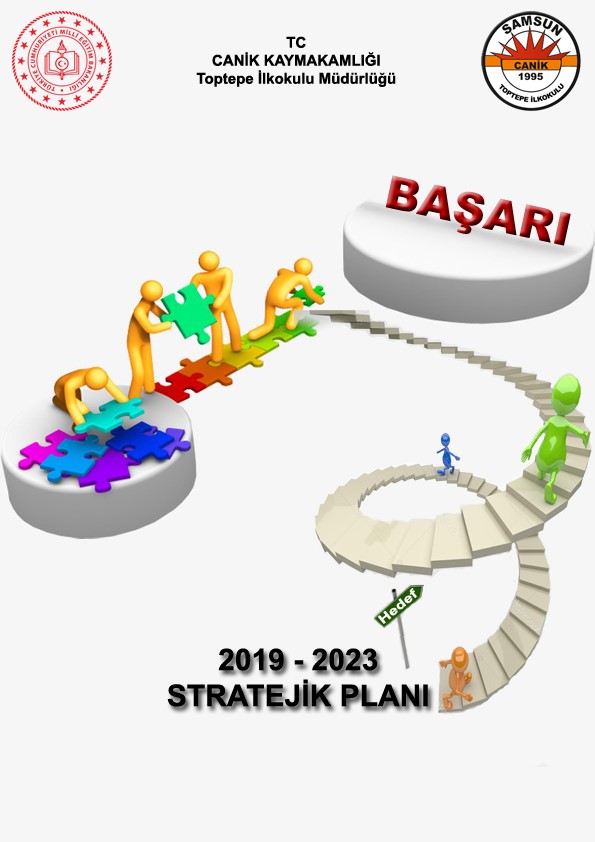 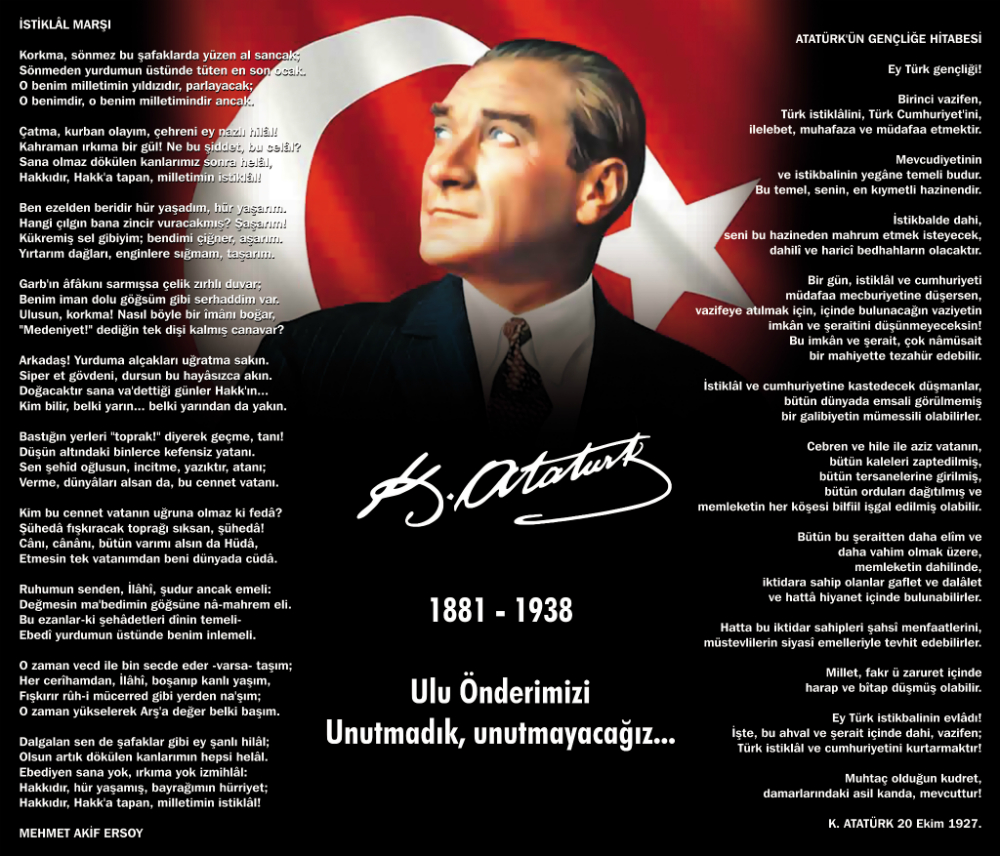 SUNUŞ Değişim ve gelişim süreçlerinin hız kazandığı çağımızda; bu süreçleri doğru ve hızlı algılayan ve doğru kullanan toplumlar, öncü ve önder olma yeteneklerini arttırarak, paydaşlarının ekonomik, kültürel, sosyal ve düşünsel gereksinimlerini karşılayabilmektedirler. Bu değişim ve gelişim sürecinde, lider bir ülke olabilmemiz için her alanda algılama, gelişen ve sürekliliği izlenebilen, bilgi ve planlama temellerine dayanan güçlü bir yaşam standardı ve ekonomik yapı bireye değil topluma faydalı reaksiyon verebilme yeteneklerimizi geliştirip toplumun her kesimine yaymamız gerekmektedir. Bunun için kurumların sahip oldukları insan kaynaklarını nitelikli işgücüne dönüştürmesi birincil hedef olmalıdır. Çünkü stratejik amaçlar; hedefler ve planlanmış zaman diliminde gerçekleşecek uygulama faaliyetleri ile (STRATEJİK PLAN) oluşabilmektedir.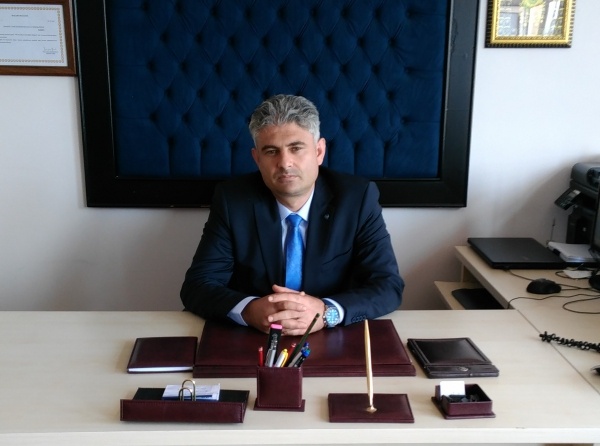 Okulumuz daha kaliteli eğitim–öğretim verebilmek amacıyla çağın gerektirdiği değişme ve gelişmeleri takip edebilmeyi, çevrenin eğitim şartlarını göz önünde bulundurarak öğrenci davranışlarındaki istendik olumlu davranışları yaşatmayı hedef olarak belirlemiştir. Stratejik plan hazırlanırken öncelikli olarak bir önceki 2015-2019 stratejik planın detaylı incelemesi yapılmış olup ulaşılamayan hedeflerin nedenleri tartışılmış, bu dönemde hedeflere ulaşma noktasında yapılması gerekenlere yönelik fikir alışverişleri yapılmıştır. Okulumuzun bulunduğu çevrenin kültürel yapısı göz önünde bulundurulmuş ve Toplumun değer yargılarından uzak olmayan, toplumsal gerçekliliği göz önünde bulunduran bir plan hazırlamanın gayreti içinde bulunulmuştur.Toptepe İlkokulu olarak stratejik plan hazırlamaya başlamadan önce durum tespiti yani SWOT analizi yapılmıştır. SWOT analizi tüm idari personelin ve öğretmenlerin katılımıyla hazırlanmıştır yapılan bu çalışmalar stratejik planlama ekibi tarafından değerlendirilmiş, eksik yönler tamamlanmış ve bu çıkarımlar ve değerlendirmeler sonucunda stratejik plan yapma aşamasına geçilmiştir. Planlama sürecinde okulun hedefleri, hedeflere ulaşmak için izlenecek yol haritası, başarı veya başarısızlığın sebep ve sonuçları ortaya konulmuştur. Hazırlanan bu stratejik plan yapılan çalışmalarda ne kadar ilerleme kaydedildiği, eksik yönlerin görülmesine ve gerekli tedbirlerin alınmasında yol gösterici olacaktır.Stratejik planın uygulanması esnasında; TKY iş takviminde belirlenen zamanlarda yapılan çalışmalar raporlaştırılarak, eksik kalan yerler tamamlanacak, uygulamadaki hataların düzeltilmesi yoluyla sürekli güncel tutulması sağlanılacaktır. Çalışma ekiplerindeki ayrılanların yerine yeni gelen personel ilave edilerek stratejik planın uygulanması ve başarılı sonuçlar alınması, hedeflere ulaşılması sağlanacaktır. Serkan KOÇOkul MüdürüTOPTEPE İLKOKULU2019-2023 STRATEJİK PLANI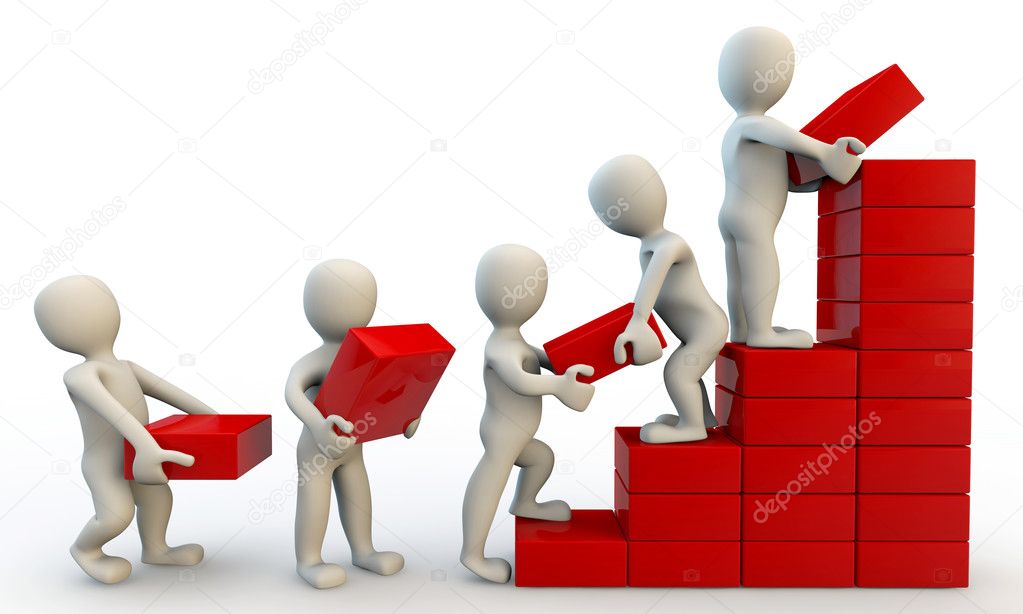 BİRİNCİ BÖLÜMHAZIRLIK ÇALIŞMALARI1.1.Giriş2019-2023 dönemi stratejik plan hazırlanması süreci Üst Kurul ve Stratejik Plan Ekibinin oluşturulması ile başlamıştır. Ekip tarafından oluşturulan çalışma takvimi kapsamında ilk aşamada bir önceki 2015-2019 stratejik planı değerlendirilmiş, yeni dönem planlamaya yönelik durum analizi çalışmaları yapılmış ve durum analizi aşamasında paydaşlarımızın plan sürecine aktif katılımını sağlamak üzere paydaş anketi, toplantı ve görüşmeler yapılmıştır.Durum analizinin ardından geleceğe yönelim bölümüne geçilerek okulumuzun amaç, hedef, gösterge ve eylemleri belirlenmiştir. Çalışmaları yürüten ekip ve kurul bilgileri altta verilmiştir.  1.2. Plan Hazırlık SüreciStratejik plan, günümüz gelişim anlayışının geçmişteki anlayışlardan en belirgin farkının göstergesidir. Zira stratejik plan yaklaşımı geleceğe hazır olmayı değil, geleceği planlamayı hedefleyen bir yaklaşımdır. Bir anlamda geleceği bu günde yaşamaktır. 	  Ancak stratejik plan tek başına bir belge olarak değerli değildir. Onu değerli kılacak olan şey, kurumun doğru karar alabilme yeteneği ve kararlılık gösterebilme gücüdür. 	 Baktığımız yerden hala yıllardır gördüğümüz şeyleri görüyorsak, bakış açımızı ve yönümüzü değiştirmemişiz demektir. Bu bakımdan stratejik plan, öncelikle kurumumuza yeni bir yön ve yeni bir bakış açısı kazandıracak biçimde düşünülüp tasarlanmalıdır. Hiç şüphe yoktur ki bu yön, ülkemizin çağdaşlaşma hedeflerine uygun düşen ve çağdaş uygarlık düzeyinin üstüne çıkma ülküsüyle örtüşen bir yön olmalıdır. 		Cumhuriyetimizin 100. yılında ülkemizin dünyayı yöneten lider ülkelerden biri olacağını öngörüyoruz. Bu öngörüye paralel olarak okulumuzun 2019-2023 yılları arasında kaydedeceği aşama ile bir dünya okulu olacağına kuvvetle inanıyoruz. Bu stratejik plan, bu inancımızı gerçekleştirmek üzere düşünülmüş ve bizi hedefimize götürecek biçimde tasarlanmıştır. Bundan sonra başarılı olmak bizim için sadece bir görev değil, aynı zamanda büyük bir sorumluluktur. Stratejik planlama ile okulumuzun önümüzdeki yıllarını planlamak gerektiğinin ve geleceği planlamanın en iyi yolunun geçmişe ve bugüne bakmak olduğunu ve planın bu aşamasında bugün içinde bulunduğumuz şartları ve buradan yola çıkarak ulaşmak istediğimiz hedefleri belirlenmesi gerektiğinin ve bu işin zorluğunun farkındaydık.  Biz okul olarak hep değişime ve gelişime açık olmayı, toplam kalite felsefesini benimsemiş bir okul olmayı seçmiştik. Bugün bu ilkeleri tekrar gözden geçirmek yeniden planlamak her şeyi sil baştan tekrar yapmak gerekiyordu ve biz de öyle yaptık. Bunu yaparken takım ruhu ve herkesin katılımını ve bu planın herkesin planı olmasını sağlamaya çalıştık.                                                                                                                                Canik Toptepe İlkokulu                                                                                              Stratejik Planlama Ekibi1.3.    2019 – 2023 Stratejik Plan Hazırlama Modeli1.4.  Stratejik Planın AmacıBu stratejik plan dokümanı, Toptepe İlkokulu’nun güçlü ve zayıf yönleri ile dış çevredeki fırsat ve tehditler göz önünde bulundurularak,  okul ile çevre ilişkilerinin geliştirilmesi, okul gelişiminin sürekli kılınması, belirlenen stratejik amaçlarla, ülkemize, çevresine faydalı, kendisi ile barışık, düşünen ve özgün üretimlerde “ Bende varım. ” diyebilen nesiller yetiştirilmesi amacıyla yeni stratejiler geliştirmeyi ve bu stratejileri temel alan etkinlik ve hedeflerin belirlenmesini amaçlamaktadır.1.5.  Stratejik Planın Kapsamı	Bu stratejik plan dokümanı, 2019-2023 yılları arasında Canik Toptepe İlkokulu’nun stratejik amaçlarını, hedeflerini ve performans göstergelerini kapsamaktadır.1.6.  Stratejik Planın Yasal DayanağıBu hazırlık programı, 5018 sayılı Kamu Mali Yönetimi ve Kontrol Kanunu, 26 Şubat 2018 tarihli Kamu İdarelerinde Stratejik Planlamaya İlişkin Usul ve Esaslar Hakkında Yönetmelik ile aynı tarihli Kamu İdareleri için Stratejik Planlama Kılavuzu’na dayanılarak hazırlanmıştır.1.7.  Kurul ve EkiplerOkulumuzun 2019-2023 dönemlerini kapsayan stratejik plan hazırlık aşaması, üst kurul ve stratejik plan ekibinin oluşturulması ile başlamıştır. Ekip üyeleri bir araya gelerek çalışma takvimini oluşturulmuş, görev dağılımı yapılmıştır. Okulun 2015-2019 Stratejik Planda yer alan amaçlar, hedefler, göstergeler ve faaliyetler incelenmiş ve değerlendirilmiştir. Eğitim Vizyonu 2023, mevzuat, üst politika belgeleri, paydaş, PESTLE, GZFT ve kuruluş içi analizlerinden elde edilen veriler ışığında eğitim ve öğretim sistemine ilişkin sorun ve gelişim alanları ile eğitime ilişkin öneriler tespit edilmiştir.Planlama sürecine aktif katılımını sağlamak üzere paydaş anketi, toplantı ve görüşmeler yapılmıştır. Geleceğe yönelim bölümüne geçilerek okulumuzun amaç, hedef, gösterge ve eylemleri belirlenmiştir. Çalışmaları yürüten ekip ve kurul bilgileri altta verilmiştir.1.8.  Çalışma Takvimi1.9. Stratejik Planı Planlama SüreciTOPTEPE İLKOKULU2019-2023 STRATEJİK PLANI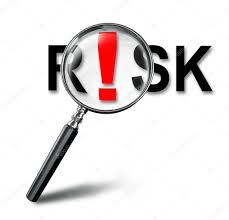 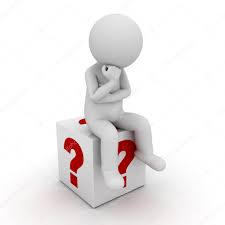 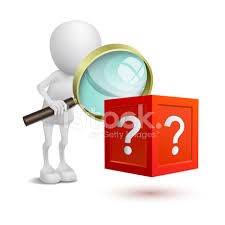 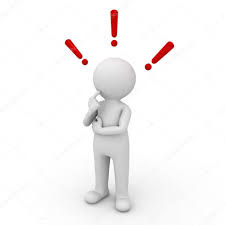 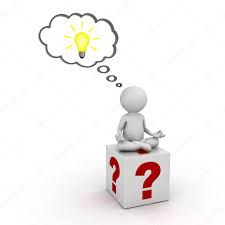 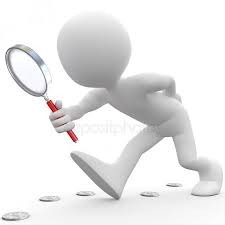 İKİNCİ BÖLÜMDURUM ANALİZİDurum analizi bölümünde okulumuzun mevcut durumu ortaya konularak neredeyiz sorusuna yanıt bulunmaya çalışılmıştır. Bu kapsamda okulumuzun kısa tanıtımı, okul künyesi ve temel istatistikleri, paydaş analizi ve görüşleri ile okulumuzun Güçlü Zayıf Fırsat ve Tehditlerinin (GZFT) ele alındığı analize yer verilmiştir.2.1. Okulun Tarihçesi Okulumuz Adını Nereden Alıyor?:		Okulumuz adını sınırları içerisinde bulunduğu Toptepe Mahallesinden almaktadır. Mahalleye Toptepe adının verilmesinin nedeni ise mahalle sınırları içerisinden bulunan oval bir yapıya sahip küçük bir tepenin bulunmasıdır. Okulun Tarihçesi:                       	Okulumuz 1995 yılında Toptepe Mahallesinin bir evin giriş katında eğitim öğretim hizmetine Toptepe İlkokulu adıyla Birleştirilmiş Sınıf Uygulaması ile başlamıştır.1997 yılında Milli Eğitim Bakanlığı tarafından Toptepe İlköğretim Okulu na dönüştürülmüştür.2000-2001 Öğretim yılında halen eğitim-öğretime devam eden binamıza geçiş yapılmıştır. 2017-2018 Eğitim öğretim yılında ortaokul kademesinin ayrılması ile ilkokul olarak eğitim öğretime devam edilmektedir. Okulumuzun bahçe düzenlemesi ve peyzaj çalışmaları Canik Belediyesi tarafından tamamlanmıştır.              Okul Binası 12 derslik ve iki katlı olarak yapılmış olarak eğitim öğretime devam etmektedir.  Okulumuz eğitim öğretim hizmetine başladığı ilk yıldan bu yana çağdaş eğitim-öğretimin gerekleri; uygun fiziksel mekânların temini, eğitim-öğretim araç ve gereçlerinin sağlanması, eğitim-öğretim ve yönetim süreç standartlarının belirlenmesi ve en güzel şekilde yürütülmesi konusunda Samsun’da var olan İlkokulları içinde örnek teşkil etme yolunda güzel adımlar atmaktadır. Adres: Toptepe İlkokulu Toptepe Mah. Bayırlı Sok. No:45 CANİK / SAMSUN  İletişim Bilgileri: Tel: 0362 228 48 38  Kurumun Yapısı: 		Samsun Canik Toptepe İlkokulu; 2018-2019 Eğitim öğretim yılında normal öğretim olarak hizmet vermektedir. Okulumuzun anasınıfında (39) İlkokul kısmında (282) Toplamda 321öğrenci mevcuttur. Mahallemizde devam eden hızlı yapılaşma ile paralel öğrenci mevcudumuz da artmaktadır. Okulumuza Derbent ve Tonyalılar mevkiinden taşımalı öğrenci gelmektedir.  Okulumuz iki katlı olup;(12) derslik, (2) idare odası, (1) rehberlik odası, (1) okul kitaplığı olmak üzere (16) bölüm bulunmaktadır. Okulumuz 2013 yılında doğalgaza dönüşümü yapılmıştır. Okulumuzda belediyeden gelen   toplam (2) personelin dışında İŞ-KUR dan gelen (3) yardımcı elemanla  hizmetler verilmektedir. Okulumuzda (2) Anasınıfı Öğretmeni, (11) Sınıf Öğretmeni,  (1) İngilizce Branş Öğretmeni, (1) rehber öğretmen olmak üzere toplam (15) öğretmen mevcuttur. İlkokulda (1) Müdür ve (1) Müdür Yardımcısı, bulunmaktadır.Okulumuzun yüzölçümü		: 4521m2, Bina Alanı 1188 m2 Bahçe Kullanımı 3333 m2.Okulun finansman kaynakları	: Kantin, Okul Aile Birliğine bağışlar ile hayırseverin katkılarıdır.Okul içinde olumlu ve etkili bir kurum kültürü vardır. Yatay ve dikey iletişim sağlıklıdır. Okulda karar alma süreçlerine herkesin katılımı sağlanır.Okulda veli, çevre, okul işbirliği üst düzeydedir. Bakanlığımızın eğitim politikaları benimsenir ve okula hemen aktarılır.Çalışmalarda eğitime taraf olan herkes temsil edilir. Okulda çalışmalarda ekip çalışması benimsenmiştir. Her öğretmen eğitim teknolojisini kullanmayı bilir ve bilgilerini öğretme sürecine aktarır. Sınıflarımızda bilgisayar destekli eğitim verilmektedir. Ayrıca okulumuzda Çocuk Kulüpleri, İYEP ve Halk Eğitim Merkezi tarafından öğrenci ve velilerin ihtiyaçlarına yönelik kurslar açılmaktadır.2.2. Okulun Mevcut Durumu: Temel İstatistikler2.2.1. Okul KünyesiTemel bilgiler Tablosu-Okul KünyesiÇalışan BilgileriOkulumuzun çalışanlarına ilişkin bilgiler altta yer alan tabloda belirtilmiştir.Çalışan Bilgileri Tablosu :Okulumuz Bina ve Alanları	Okulumuzun binası ile açık ve kapalı alanlarına ilişkin temel bilgiler altta yer almaktadır.Okul Yerleşkesine İlişkin Bilgiler :Sınıf ve Öğrenci Bilgileri	Okulumuzda yer alan sınıfların öğrenci sayıları alttaki tabloda verilmiştir.Donanım ve Teknolojik KaynaklarımızTeknolojik kaynaklar başta olmak üzere okulumuzda bulunan çalışır durumdaki donanım malzemesine ilişkin bilgiye alttaki tabloda yer verilmiştir.Teknolojik Kaynaklar Tablosu:Gelir ve Gider BilgisiOkulumuzun genel bütçe ödenekleri, okul aile birliği gelirleri ve diğer katkılarda dâhil olmak üzere gelir ve giderlerine ilişkin son üç yıl gerçekleşme bilgileri alttaki tabloda verilmiştir.2.2.2. Coğrafi Konum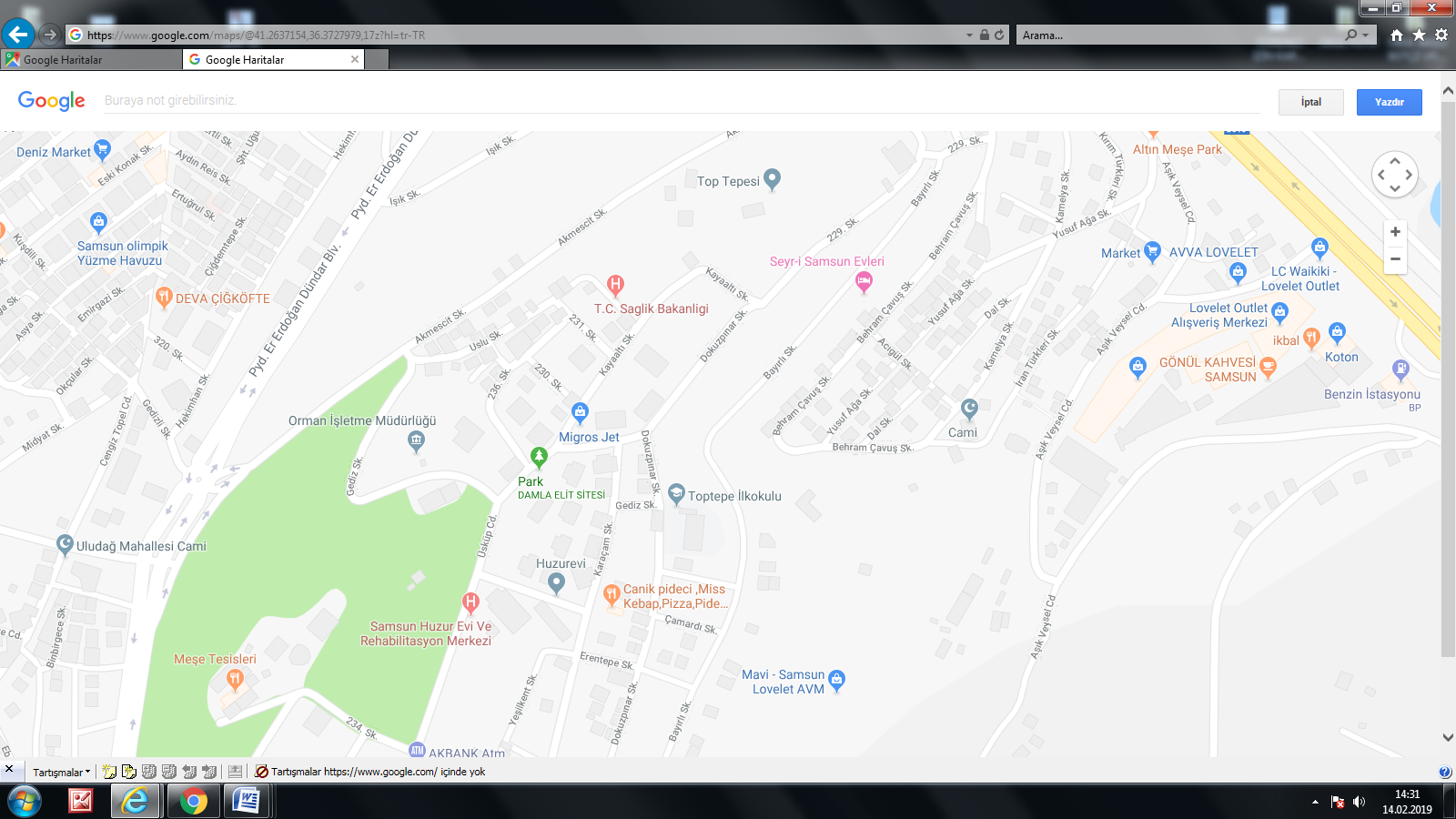 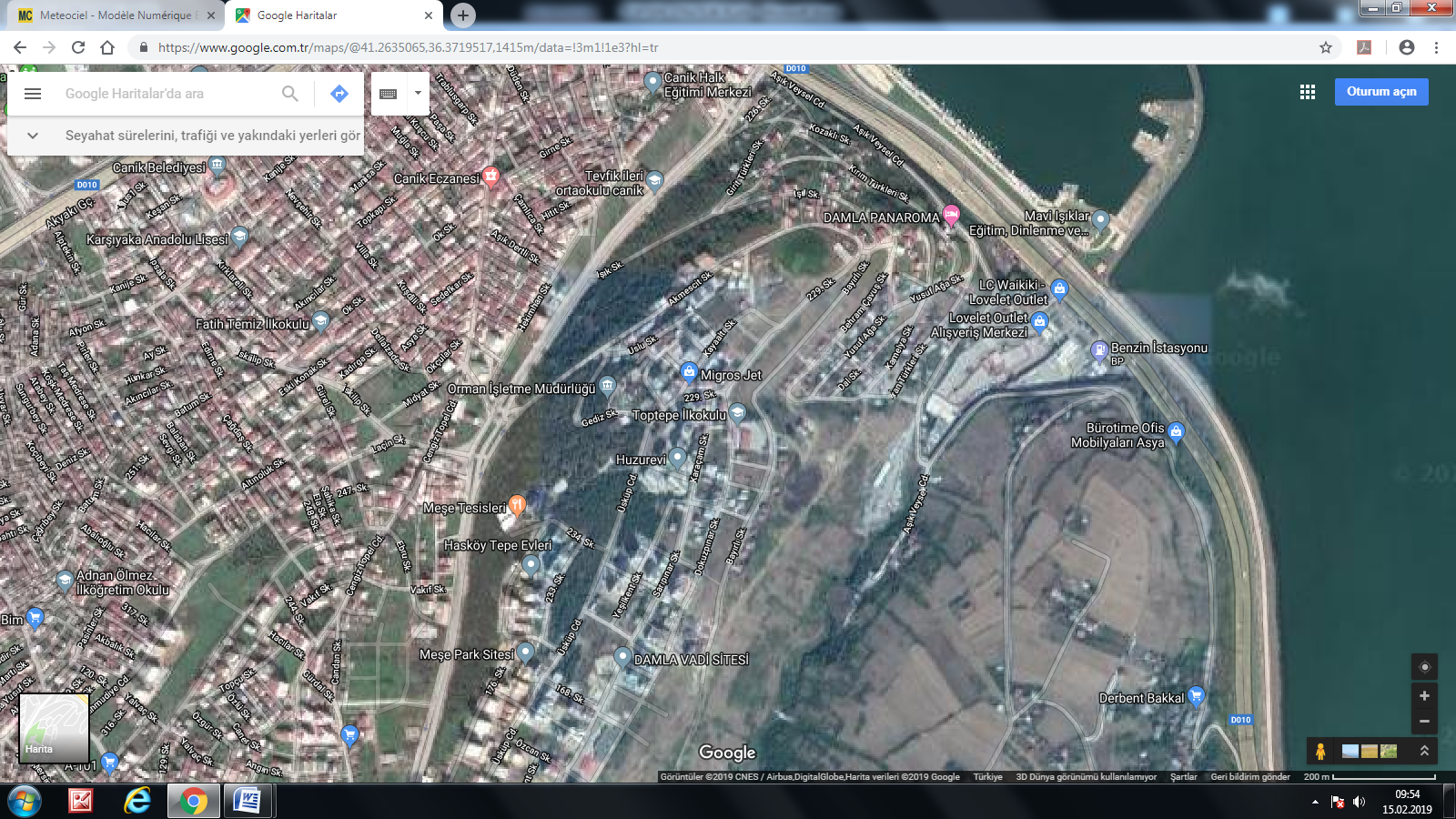 2.2.3. Örgütsel Yapı2.2.3. Örgütsel Yapı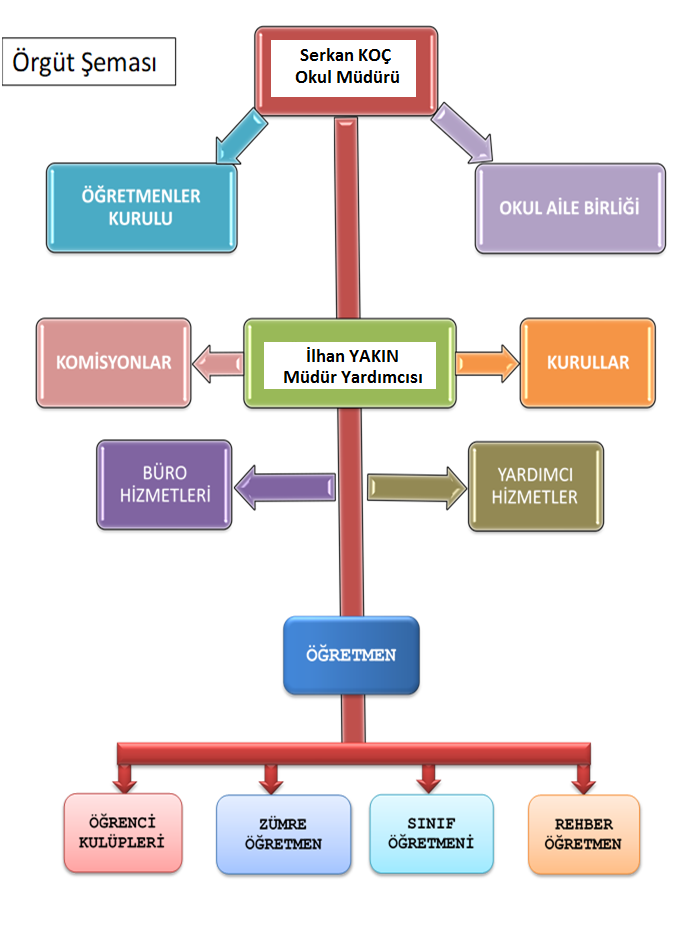 2.3. Paydaş Analizi2.3.1. İç Paydaşlar2.3.2.Dış Paydaşlar2.3.3.Paydaş Hizmet Matrisi2.3.4. Paydaş AnketleriKurumumuzun temel paydaşları öğrenci, veli ve öğretmen olmakla birlikte eğitimin dışsal etkisi nedeniyle okul çevresinde etkileşim içinde olunan geniş bir paydaş kitlesi bulunmaktadır. Paydaşlarımızın görüşleri anket, toplantı, dilek ve istek kutuları, elektronik ortamda iletilen önerilerde dâhil olmak üzere çeşitli yöntemlerle sürekli olarak alınmaktadır.Kurumumuzun en önemli paydaşları arasında yer alan öğrenci, veli ve öğretmenlerimize yönelik olarak anket uygulanmıştır. 5’li Likert Ölçeğine göre hazırlanmış olan anketlerde öğretmenler için toplam 13, öğrenciler için toplam 13, veliler için ise yine 13 soruya yer verilmiştir.Değerlendirme yapılırken “Katılıyorum”, “Tamamen Katılıyorum”, “Kısmen Katılıyorum”,“Kararsızım”, “Katılmıyorum” şeklinde verilen cevaplar sırasıyla 4’ten 0’a kadar puanla değerlendirilmiştir.Paydaşlarımıza uygulamış olduğumuz anket çalışması verileri SPSS programına yüklenmiş olup, sonuçlar aşağıdaki gibi yorumlanmıştır.Paydaş anketlerine ilişkin ortaya çıkan temel sonuçlara sonraki sayfada yer verilmiştir Öğrenci Anketi Sonuçları:Okulumuzda toplam 310 öğrenci öğrenim görmektedir. Tesadüfî Örnekleme Yöntemine göre seçilmiş toplam 200 öğrenciye uygulanan anket sonuçlara aşağıda yer almaktadır.Öğrenci Anket Sonuç GrafiğiTüm sorulara öğrencilerin verdiği cevapları göstermektedir.Ankete katılan öğrenci sayısı 200Aşağıdaki grafiklerde öğrencilerin en olumlu ve en olumsuz görüş bildirdikleri sorular yer almaktadır. Veli Anket Sonuç GrafiğiTüm sorulara velilerin verdiği cevapları göstermektedir.Ankete katılan veli sayısı 200Aşağıdaki grafiklerde velilerin en olumlu ve en olumsuz görüş bildirdikleri sorular yer almaktadır. Öğretmen Anket Sonuç GrafiğiTüm sorulara Öğretmenlerin verdiği cevapları göstermektedir.Ankete katılan öğretmen sayısı 152.4. Çevre Analizi          Okulumuzun bulunduğu bölgenin sosyo-kültürel durumu ve ekonomik faaliyetleri:             	Sürekli gelişen ve göç alan bir ilçe olan Canik İlçesinin nüfusu 2017 yılı verilerine göre 99.719 olarak tespit edilmiştir. Bu nüfusun 50.559’u erkek 49.160 ‘ı kadın olup yüzde olarak kadın erkek nüfusu neredeyse eşittir. Samsun’un doğu yakasında bulunan Canik Bölgesi şehirleşmesini tamamlamamasına rağmen içinden çevre yolunun geçişi, özel üniversitenin kuruluşu ve özel hastanelerin kurulması ile hızlı bir şehirleşme oranı yakalamıştır. TOKİ ve özel sektörün yapmış olduğu lüks siteler ilçeyi daha cazip kılmakta olup özel sektöre ait seçkin AVM ve oteller ilçenin gelişimine katkı sağlamaktadır. Canik İlçesi içerisinde sanayi bölgesini barındırmasından dolayı nispeten canlı bir ekonomiye sahiptir. Canik Bölgesi çevre ilçelerden çok sayıda  göç almakta olup bununla beraber son yıllarda Irak ve Suriye de yaşanan olaylardan dolayı çok sayıda mülteciyi barındırmaya başlamış buna rağmen Samsun’un genel gelişimine paralel olarak gelişimini sürdürmeye devam etmiş bir ilçedir. Okulumuzun bulunduğu Toptepe Mahallesi Canik’in diğer mahallelerine oranla son yıllarda site tarzı yerleşimlerin artmasıyla hızlı bir gelişme göstermiştir. Bu da sosyo-kültürel yapınında değişmesine yol açmıştır. Mahallemizin nüfusu 2.385 olup nüfus artışı yapılaşmayla beraber her yıl artış göstermektedir. Mahallemizde 1 ilkokul bulunmaktadır. Ayrıca Orman İşletme Müdürlüğü de mahallemiz sınırlarında bulunmaktadır. Mahallemizin gezilebilecek yerleri Meşe Tesisleri, Toptepe, Mesire alanı ve Lovelet gibi AVMler sayılabilir. Bunun yanında il merkezine ulaşım olarak ta kolay bir yerdedir. Önceleri daha çok kırsal kesimden göç alan bir bölge olmasına rağmen son dönemlerde gelir düzeyi yüksek insanlarında tercih ettiği bir mahalle olmaktadır. Velilerimizin eğitim öğretime verdikleri önem ve gelir düzeyleri yüksek ailelerin sayısında artış gözlemlenmektedir. Mahallemizde mülteci ailelerde yok denecek kadar azdır. 2.4.1.PESTLE Analizi2.5 GZFT(Güçlü, Zayıf, Fırsat Tehdit) AnaliziOkulumuzun temel istatistiklerinde verilen okul künyesi, çalışan bilgileri, bina bilgileri, teknolojik kaynak bilgileri ve gelir gider bilgileri ile paydaş anketleri sonucunda ortaya çıkan sorun ve gelişime açık alanlar iç ve dış faktör olarak değerlendirilerek GZFT tablosunda belirtilmiştir. Dolayısıyla olguyu belirten istatistikler ile algıyı ölçen anketlerden çıkan sonuçlar tek bir analizde birleştirilmiştir.Kurumun güçlü ve zayıf yönleri donanım, malzeme, çalışan, iş yapma becerisi, kurumsal iletişim gibi çok çeşitli alanlarda kendisinden kaynaklı olan güçlülükleri ve zayıflıkları ifade etmektedir ve ayrımda temel olarak okul müdürü/müdürlüğü kapsamından bakılarak iç faktör ve dış faktör ayrımı yapılmıştır.2.5.1 İçsel FaktörlerGüçlü Yönler:Zayıf Yönler2.5.2. Dışsal FaktörlerFırsatlarTehditler2.6. Gelişim ve Sorun AlanlarıGelişim ve sorun alanları analizi ile GZFT analizi sonucunda ortaya çıkan sonuçların planın geleceğe yönelim bölümü ile ilişkilendirilmesi ve buradan hareketle hedef, gösterge ve eylemlerin belirlenmesi sağlanmaktadır. Gelişim ve sorun alanları ayrımında eğitim ve öğretim faaliyetlerine ilişkin üç temel tema olan Eğitime Erişim, Eğitimde Kalite ve kurumsal Kapasite kullanılmıştır. Eğitime erişim, öğrencinin eğitim faaliyetine erişmesi ve tamamlamasına ilişkin süreçleri; Eğitimde kalite, öğrencinin akademik başarısı, sosyal ve bilişsel gelişimi ve istihdamı da dâhil olmak üzere eğitim ve öğretim sürecinin hayata hazırlama evresini; Kurumsal kapasite ise kurumsal yapı, kurum kültürü, donanım, bina gibi eğitim ve öğretim sürecine destek mahiyetinde olan kapasiteyi belirtmektedirGelişim ve sorun alanlarına ilişkin GZFT analizinden yola çıkılarak saptamalar yapılırken yukarıdaki tabloda yer alan ayrımda belirtilen temel sorun alanlarına dikkat edilmesi gerekmektedir.Gelişim ve Sorun AlanlarımızTOPTEPE İLKOKULU2019-2023 STRATEJİK PLANI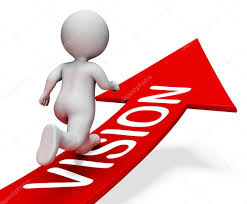 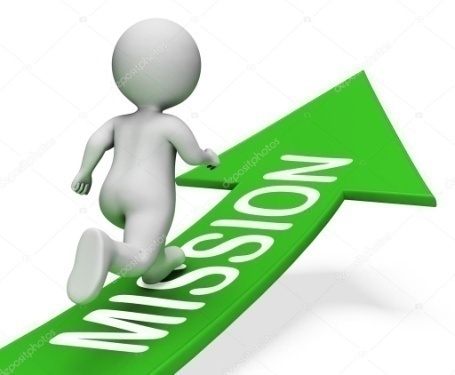 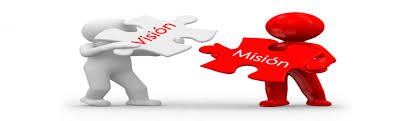 ÜÇÜNCÜ BÖLÜMMİSYON, VİZYON TEMEL DEĞERLER3. Misyon, Vizyon ve Temel Değerler             Okul Müdürlüğümüzün Misyon, vizyon, temel ilke ve değerlerinin oluşturulması kapsamında öğretmenlerimiz, öğrencilerimiz, velilerimiz, çalışanlarımız ve diğer paydaşlarımızdan alınan görüşler, sonucunda stratejik plan hazırlama ekibi tarafından oluşturulan Misyon, Vizyon, Temel Değerler; Okulumuz üst kurulana sunulmuş ve üst kurul tarafından onaylanmıştır.3.1. MisyonumuzSürekli gelişen bir bölge okulu olarak; öğrencilerimizin teknolojiyi faydalı bir biçimde kullandığı, soran sorgulayan, öğrenmeyi öğrenen, kendisinin ve arkadaşlarının bireysel farklılıklarını bilen, özgün, kendine güveni gelişmiş, değerlerine sahip çıkan, mutlu bireyler yetiştirmek için varız. 3.2. VizyonumuzOkulum benim için neler yapıyor? Sorusuna tüm Öğretmen, öğrenci ve velilerimizin söyleyecek bir çok olumlu sözünün olduğu kurum olmak.3.3. Temel DeğerlerimizBizler;Atatürk ilke ve inkılâplarına bağlılığı,Sevgi, saygı ve hoşgörüyü,Tam iletişimi,Demokratik yönetimi,İşbirliğine dayalı, katılımcı, paylaşımcı ve hoşgörülü bir çalışma ortamı yaratmayı,Milli ve manevi değerlere bağlılığı,Herkesi dil, ırk, renk, cinsiyet, siyasi düşünce, felsefi inanç, din, mezhep ve benzeri sebeplerle ayrım gözetilmeksizin kucaklamayı;Öğrenci başarısını arttırmayı, Sosyal, kültürel ve sportif faaliyetlerle çevreye örnek olmayı, Türk dilinin en güzel şekilde kullanılabilmesini,Okul-çevre işbirliğini sağlamayı,Okul ve çevreyi temiz tutmayı, güzelleştirmeyi, korumayı, düzenlemeyi ve bu alışkanlıkları öğrencilere kazandırmayı,Öğrencilerin ilerdeki yaşamlarında topluma yararlı bireyler olarak yetişmelerini sağlamayı,“ Biz” bilinciyle çalışıp başarı ve başarısızlığı sahiplenmeyi,“ Başarmak için inanmak esastır.” düşüncesinden ayrılmamayı,Gerçeklerin ayrıntılarda gizli olduğunu unutmayıp her işi ciddiye almayı,Sabretmeyi bilen ve sabrı tavsiye eden bireyler olmayı; Zamanın değerini bilip zamanı planlı ve bilinçli kullanmayı,Sağlıklı bir çalışma ortamı oluşturmayı,Çalışanları tanır, yeteneklerini geliştirmelerine fırsat veririz, fikirlerini önemser, yeni fikir üretimini destekleriz.Başarılı personeli ödüllendiririz.TOPTEPE İLKOKULU2019-2023 STRATEJİK PLANI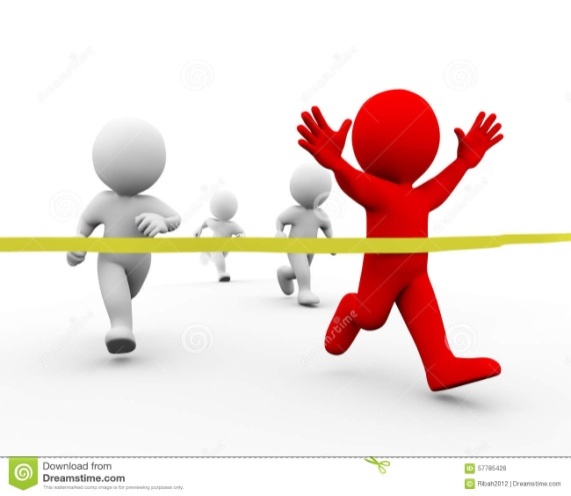 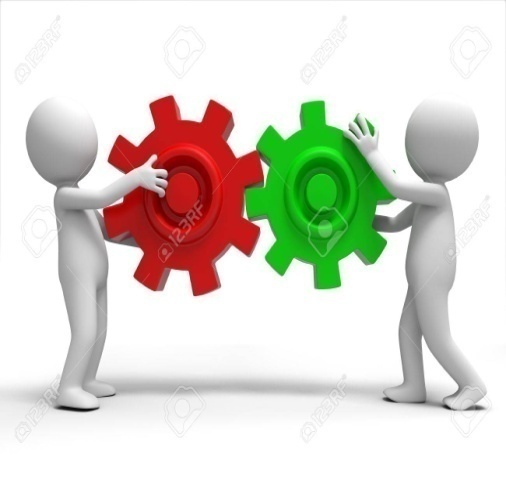 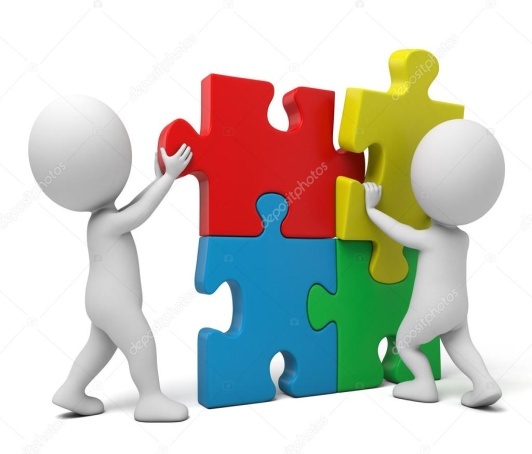 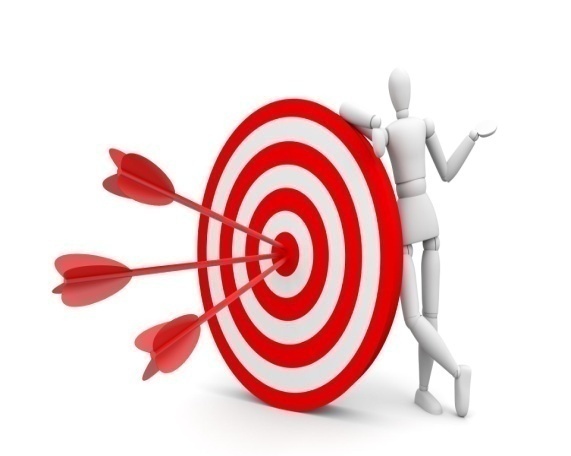 DÖRDÜNCÜ BÖLÜMAMAÇ, HEDEF VE EYLEMLER4. Amaç, Hedef ve EylemlerAçıklama: Amaç, hedef, gösterge ve eylem kurgusu sayfa 40-41 de yer alan Gelişim Alanlarına göre yapılmıştır.Bu bölümde, stratejik amaçlar, hedefler ve eylemler yer almaktadır.4.1. TEMA I: Eğitim ve Öğretime ErişimEğitim ve öğretime erişim okullaşma ve okul terki, devam ve devamsızlık, okula uyum ve oryantasyon, özel eğitime ihtiyaç duyan bireylerin eğitime erişimi, yabancı öğrencilerin eğitime erişimi ve hayat boyu öğrenme kapsamında yürütülen faaliyetlerin ele alındığı temadır.Stratejik Amaç 1:Kayıt bölgemizde yer alan çocukların okullaşma oranlarını artıran, öğrencilerin uyum ve devamsızlık sorunlarını gideren etkin bir yönetim yapısı kurulacaktır. Stratejik Hedef 1.1.  Kayıt bölgemizde yer alan çocukların okullaşma oranları artırılacak ve öğrencilerin uyum ve devamsızlık sorunları da giderilmesi.Performans Göstergeleri:Eylemler:Stratejik Amaç 2:Destek eğitime ihtiyaç duyan kaynaştırma öğrencilerimizin uygun eğitime erişimini sağlayacak bir öğrenme ortamı oluşturulacaktır. Stratejik Hedef 2.1.  Bina kapasite ve derslik sayılarının artırılması durumunda destek eğitim odalarından faydalanan kaynaştırma öğrencilerimiz için gerekli öğrenme ortamlarının iyileştirilmesi.Performans Göstergeleri:Eylemler:Stratejik Amaç 3:Velilerimizin talepleri doğrultusunda ve hayat boyu öğrenme kapsamında açılan kurslara veli katılım oranları artırılacaktır.  Stratejik Hedef 3.1.  Velilerimizin talepleri doğrultusunda Halk Eğitim Merkezi kanalıyla kurslar açılacaktır. Rehberlik servisi tarafından düzenli  eğitimler verilecektir. Performans Göstergeleri:Eylemler:4.2. TEMA II: Eğitim ve Öğretimde Kalitenin ArttırılmasıEğitim ve öğretimde kalitenin artırılması başlığı esas olarak eğitim ve öğretim faaliyetinin hayata hazırlama işlevinde yapılacak çalışmaları kapsamaktadır. Bu tema altında akademik başarı, sınav kaygıları, sınıfta kalma, ders başarıları ve kazanımları, disiplin sorunları, öğrencilerin bilimsel, sanatsal, kültürel ve sportif faaliyetleri ile istihdam ve meslek edindirmeye yönelik rehberlik ve diğer mesleki faaliyetler yer almaktadır. Stratejik Amaç 4:Öğrencilerimizin gelişmiş dünyaya uyum sağlayacak şekilde donanımlı bireyler olabilmesi için eğitim ve öğretimde kalite artırılacaktır.Stratejik Hedef 4.1.  .  Öğrenme kazanımlarını takip eden ve velileri de sürece dâhil eden bir yönetim anlayışı ile öğrencilerimizin akademik başarıları ve sosyal faaliyetlere etkin katılımı artırılacaktır.Performans Göstergeleri:Eylemler:Stratejik Hedef: 4.2.  Etkin bir rehberlik anlayışıyla, öğrencilerimiz ve velilerine ilgi ve becerileriyle orantılı bir şekilde eğitsel, mesleki ve kişisel rehberlik hizmetleri verilecektir.Performans Göstergeleri:Eylemler:Stratejik Hedef: 4.3.  Öğrenci ve velilerimiz üzerinde okuma kültürü oluşturmaya yönelik çalışmalar yapılacaktır.Performans Göstergeleri:Eylemler:Stratejik Hedef: 4.4.  Yönetici ve öğretmen yeterliliklerinin artırılmasına yönelik çalışmalar yapılacaktır.Performans Göstergeleri:Eylemler:Stratejik Hedef: 4.5.  Öğrencilerimizin müfredatta yer alan yabancı dil temel becerilerini geliştirmeye yönelik çalışmalar yapılacaktır.Performans Göstergeleri:Eylemler:Stratejik Hedef: 4.6.  Öğretmenlerimizin tüm derslerini farklı öğretim metotlarıyla zenginleştirmeleri sağlanacaktır.Performans Göstergeleri:Eylemler:4.3. TEMA III: Kurumsal Kapasitenin ArttırılmasıStratejik Amaç 5:Eğitim ve öğretim faaliyetlerinin daha nitelikli olarak verilebilmesi için okulumuzun kurumsal kapasitesi güçlendirilecektir. Stratejik Hedef: 5.1.  Belirlenen ihtiyaçlar doğrultusunda fiziki alt yapı eksiklikleri giderilecek, personel, öğrenci ve veli memnuniyeti artırılacaktır.Performans Göstergeleri:Eylemler:TOPTEPE İLKOKULU2019-2023 STRATEJİK PLANI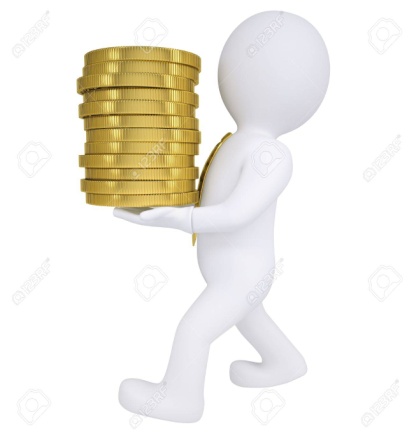 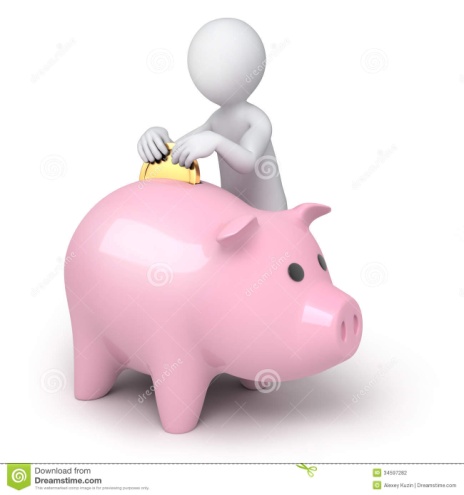 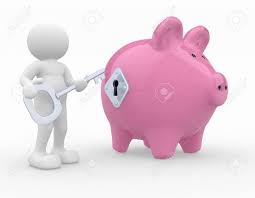 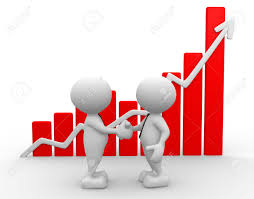 BEŞİNCİ BÖLÜMMALİYETLENDİRME5. Stratejik Plan Maliyet Tablosu5.1. Amaç ve Hedeflere Göre Maliyetlendirme Tablosu5.2. Genel Maliyetlendirme Tablosu2019-2023 Stratejik Planı Faaliyet/Proje Maliyetlendirme TablosuTOPTEPE İLKOKULU2019-2023 STRATEJİK PLANI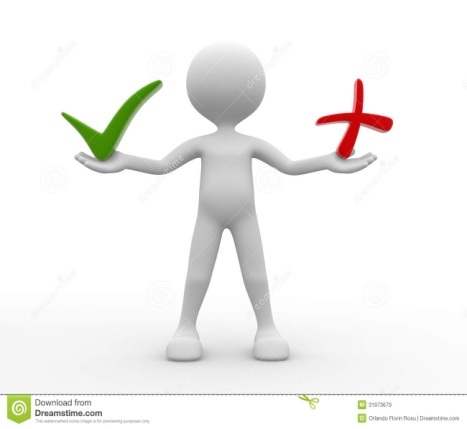 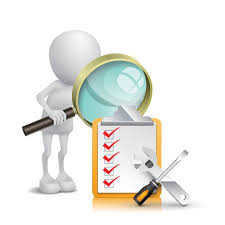 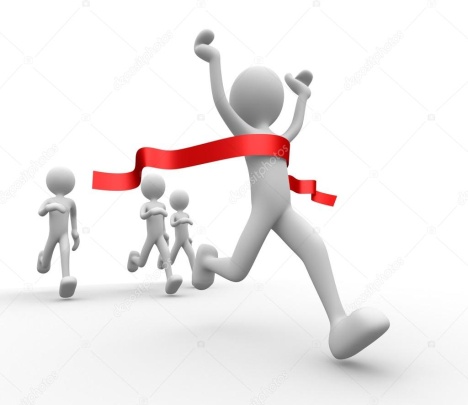 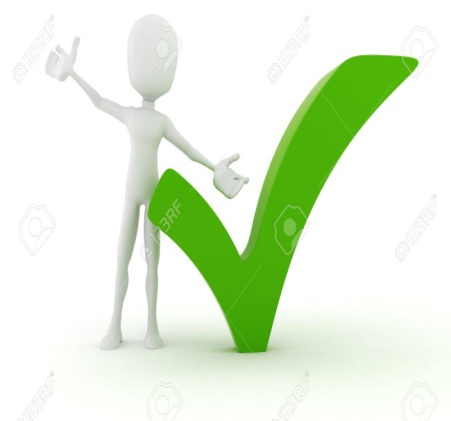 ALTINCI BÖLÜMİZLEME VE DEĞERLENDİRME6. İzleme ve DeğerlendirmeOkulumuz Stratejik Planı izleme ve değerlendirme çalışmalarında 5 yıllık Stratejik Planın izlenmesi ve 1 yıllık gelişim planın izlenmesi olarak ikili bir ayrıma gidilecektir. Stratejik planın izlenmesinde 6 aylık dönemlerde izleme yapılacak denetim birimleri, il ve ilçe millî eğitim müdürlüğü ve Bakanlık denetim ve kontrollerine hazır halde tutulacaktır.Yıllık planın uygulanmasında yürütme ekipleri ve eylem sorumlularıyla aylık ilerleme toplantıları yapılacaktır. Toplantıda bir önceki ayda yapılanlar ve bir sonraki ayda yapılacaklar görüşülüp karara bağlanacaktır. 6.1. İzleme ve Değerlendirme Esasları…./…./20..Serkan KOÇOkul MüdürüEKLER   :CANİK TOPTEPE İLKOKULU MÜDÜRLÜĞÜ STRATEJİK PLAN HAZIRLAMA EKİBİ İMZA SİRKÜSÜCanik Toptepe İlkokulu Müdürlüğünün 2015-2019 Stratejik Planı ekibimiz tarafından okulumuzdaki tüm birimlerin katılımıyla üst belgelere uygun olarak 01.01.2019 tarihi itibariyle yürürlüğe girecek şekilde hazırlanmıştır.…./…./20..Serkan KOÇOkul MüdürüCANİK TOPTEPE İLKOKULU MÜDÜRLÜĞÜ 2019–2023 STRATEJİK PLANI BİRİMLER SORUMLULUK İMZA SİRKÜSÜ   5018 sayılı Kamu Mali Yönetimi ve Kontrol Kanunu ve diğer mevzuatın zorunlu kıldığı Canik Toptepe İlkokulu Müdürlüğü 2019-2023 Stratejik Planı ilgili birimlerin katkısıyla hazırlanmış ve 22.02.2019 tarihi itibariyle yürürlüğe girmeye hazır hale getirilmiştir.   Stratejik planın uygulamaya geçebilmesi için kurum yöneticilerinin planda yer alan tüm amaç, hedef ve faaliyetleri benimsedikleri ve uygulama yükümlülüklerini kabul ettiklerini imza karşılığı beyan etmeleri gerekmektedir.Buna göre tüm yöneticilerin aşağıdaki ifade doğrultusunda stratejik planı Canik İlçe Milli Eğitim Müdürlüğü Makamına gönderilmek üzere imzalamaları gerekmektedir.“Canik Toptepe İlkokulu Müdürlüğü’nün 2019–2023 yılları arasını kapsayan stratejik planını inceledim, tüm stratejik planın stratejik amaçlar doğrultusunda uygulanması ile ilgili sorumluluk alanıma giren amaç hedef ve faaliyetlerin yürütülmesi konusunda tüm yasal sorumlulukları kabul ediyorum”…./…./20..Serkan KOÇOkul MüdürüİÇİNDEKİLERSAYFA NOİstiklâl Marşı ve Atatürk’ün Gençliğe Hitabesi2İçindekiler3Sunuş6BÖLÜM: GİRİŞ ve PLAN HAZIRLIK SÜRECİ1.1. Giriş1.2. Plan hazırlık Süreci81.3. Stratejik Plan Hazırlama Modeli91.4. Amaç101.5.Kapsam101.6.Yasal Dayanak101.7.Stratejik Plan Üst Kurulu ve Stratejik Plan Ekibi121.8.Çalışma Takvimi131.9.Planlama Süreci14BÖLÜM: DURUM ANALİZİ2.1.Okulun Tarihçesi162.1.1.Okulumuz Adını Nerden Alıyor?162.1.2.Okulun Tarihçesi162.1.3.Kurumun Yapısı172.2.Okulun Mevcut Durumu Temel İstatistikler182.2.1.Okulun Künyesi182.2.2.Coğrafi Konum212.2.3.Örgütsel Yapı222.2.4.2.	2.3.Paydaş Analizi  232.3.1.İç Paydaşlar232.3.2.Dış Paydaşlar242.3.3.Paydaş Hizmet Matrisi252.3.4.Paydaş Anketleri262.4.Çevre Analizi332.4.1.Pestle Analizi342.5.GZFT Analizi352.5.1.İçsel Faktörler352.5.2.Dışsal Faktörler372.6.Gelişim ve Sorun Alanları38BÖLÜM:   MİSYON, VİZYON VE TEMEL DEĞERLER3.1.Misyon 413.2.Vizyon 413.3.Temel Değerlerimiz41BÖLÜM:   AMAÇ, HEDEF ve EYLEMLER4.1.Tema 1: Eğitim ve Öğretime Erişim434.1.1. Stratejik Amaç 1 43 4.1.2.Stratejik Amaç 2444.1.3.Stratejik Amaç 3454.2.Tema 2:Eğitim ve Öğretimde Kalitenin Artırılması464.2.1.Stratejik Amaç 4464.3. Tema 3: Kurumsal Kapasitenin Artırılması504.3.1.Stratejik Amaç 550BÖLÜM:   MALİYETLENDİRME5.1. Amaç ve Hedeflere Göre Maliyetlendirme Tablosu535.2.Genel Maliyetlendirme Tablosu54BÖLÜM: İZLEME ve DEĞERLENDİRME6.1.İzleme ve Değerlendirme Esasları 566.2.Raporlama566.2.1.Faaliyet İzleme ve Değerlendirme Rapor Örneği576.2.2.Faaliyet sonu Raporu Örneği58EKLERStratejik Plan Hazırlık Ekibi İmza Sirküsü59Sorumluluk Sözleşmesi İmza Sirküsü60YASAL YÜKÜMLÜLÜK (GÖREVLER)KANUN, YÖNETMELİK, GENELGE, YÖNERGEAtama657 Sayılı Devlet Memurları KanunuAtamaMilli Eğitim Bakanlığına Bağlı Okul ve Kurumların Yönetici ve Öğretmenlerinin Norm Kadrolarına İlişkinYönetmelikAtamaMilli Eğitim Bakanlığı Eğitim Kurumları Yöneticilerinin Atama ve Yer Değiştirmelerine İlişkin YönetmelikAtamaMilli Eğitim Bakanlığı Öğretmenlerinin Atama ve Yer Değiştirme YönetmeliğiÖdül, DisiplinDevlet Memurları KanunuÖdül, Disiplin6528 Sayılı Milli Eğitim Temel Kanunu İle Bazı Kanun ve Kanun Hükmünde Kararnamelerde Değişiklik Yapılmasına Dair KanunÖdül, DisiplinMilli Eğitim Bakanlığı Personeline Başarı, Üstün Başarı ve Ödül Verilmesine Dair YönergeÖdül, DisiplinMilli Eğitim Bakanlığı Disiplin Amirleri YönetmeliğiOkul Yönetimi1739 Sayılı Milli EğitimTemel KanunuOkul YönetimiMilli Eğitim Bakanlığı İlköğretim Kurumları YönetmeliğiOkul YönetimiMilli Eğitim Bakanlığı Okul Aile Birliği YönetmeliğiOkul YönetimiMilli Eğitim Bakanlığı Eğitim Bölgeleri ve Eğitim Kurulları YönergesiOkul YönetimiMEB Yönetici ve Öğretmenlerin Ders ve Ek Ders Saatlerine İlişkin KararOkul YönetimiTaşınır Mal YönetmeliğiEğitim-ÖğretimAnayasaEğitim-Öğretim1739 Sayılı Milli Eğitim Temel KanunuEğitim-Öğretim222 Sayılı İlköğretim ve Eğitim KanunuEğitim-Öğretim6287 Sayılı İlköğretim ve Eğitim Kanunu ile Bazı Kanunlarda Değişiklik Yapılmasına Dair KanunEğitim-ÖğretimMilli Eğitim Bakanlığı İlköğretim Kurumları YönetmeliğiEğitim-ÖğretimMilli Eğitim Bakanlığı Eğitim Öğretim Çalışmalarının Planlı Yürütülmesine İlişkin YönergeEğitim-ÖğretimMilli Eğitim Bakanlığı Öğrenci Yetiştirme Kursları YönergesiEğitim-ÖğretimMilli Eğitim Bakanlığı Ders Kitapları ve Eğitim Araçları YönetmeliğiEğitim-ÖğretimMilli Eğitim Bakanlığı Öğrencilerin Ders Dışı Eğitim ve Öğretim Faaliyetleri Hakkında YönetmelikPersonel İşleriMilli EğitimBakanlığıPersonelİzinYönergesiPersonel İşleriDevlet Memurları Tedavi ve Cenaze Giderleri YönetmeliğiPersonel İşleriKamuKurumveKuruluşlarındaÇalışanPersonelinKılıkKıyafetYönetmeliğiPersonel İşleriMemurlarınHastalıkRaporlarınıVerecekHekimveSağlıkKurullarıHakkındakiYönetmelikPersonel İşleriMilli EğitimBakanlığıPersoneliGörevdeYükseltmeveUnvanDeğişikliğiYönetmeliğiPersonel İşleriÖğretmenlik Kariyer Basamaklarında Yükseltme YönetmeliğiMühür, Yazışma, ArşivResmi Mühür YönetmeliğiMühür, Yazışma, ArşivResmi Yazışmalarda Uygulanacak Usul ve Esaslar Hakkındaki YönetmelikMühür, Yazışma, ArşivMilli Eğitim Bakanlığı Evrak YönergesiMühür, Yazışma, ArşivMilli Eğitim Bakanlığı Arşiv Hizmetleri YönetmeliğiRehberlik ve Sosyal EtkinliklerMilli Eğitim Bakanlığı Rehberlik ve Psikolojik Danışma Hizmetleri YönetmeliğiRehberlik ve Sosyal EtkinliklerOkul Spor Kulüpleri YönetmeliğiRehberlik ve Sosyal EtkinliklerMilli Eğitim Bakanlığı İlköğretim ve Ortaöğretim Sosyal Etkinlikler YönetmeliğiÖğrenci İşleriMilli Eğitim Bakanlığı İlköğretim Kurumları YönetmeliğiÖğrenci İşleriMilli Eğitim Bakanlığı Demokrasi Eğitimi ve Okul Meclisleri YönergesiÖğrenci İşleriOkul Servis Araçları Hizmet Yönetmeliğiİsim ve TanıtımMilli Eğitim Bakanlığı Kurum Tanıtım Yönetmeliğiİsim ve TanıtımMilli Eğitim Bakanlığına Bağlı Kurumlara Ait Açma, Kapatma ve Ad Verme YönetmeliğiSivil SavunmaSabotajlara Karşı Koruma YönetmeliğiSivil SavunmaBinaların Yangından Korunması Hakkındaki YönetmelikSivil SavunmaDaire ve Müesseseler İçin Sivil Savunma İşleri KılavuzuTOPTEPE İLKOKULU MÜDÜRLÜĞÜ STRATEJİ GELİŞTİRME KURULUTOPTEPE İLKOKULU MÜDÜRLÜĞÜ STRATEJİ GELİŞTİRME KURULUTOPTEPE İLKOKULU MÜDÜRLÜĞÜ STRATEJİ GELİŞTİRME KURULUTOPTEPE İLKOKULU MÜDÜRLÜĞÜ STRATEJİ GELİŞTİRME KURULUTOPTEPE İLKOKULU MÜDÜRLÜĞÜ STRATEJİ GELİŞTİRME KURULUS.NADI SOYADIGÖREV YERİGÖREVİTELEFONU1Serkan KOÇToptepe İlkokuluOkul Müdürü (Başkan) 0537 984 62 152İlhan YAKINToptepe İlkokuluOkul Müdür Yardımcısı0505 493 95 453Nurdan ARMANToptepe İlkokuluRehber Öğretmen 0505 431 45 634Halil KEMALToptepe İlkokuluOkul Aile Birliği Başkanı0533 612 58 685Reyhan SİVRİToptepe İlkokuluOkul Aile Birliği Yönetim Kurulu Üyesi0539 859 42 24TOPTEPE İLKOKULU MÜDÜRLÜĞÜ STRATEJİK PLANLAMA EKİBİTOPTEPE İLKOKULU MÜDÜRLÜĞÜ STRATEJİK PLANLAMA EKİBİTOPTEPE İLKOKULU MÜDÜRLÜĞÜ STRATEJİK PLANLAMA EKİBİTOPTEPE İLKOKULU MÜDÜRLÜĞÜ STRATEJİK PLANLAMA EKİBİTOPTEPE İLKOKULU MÜDÜRLÜĞÜ STRATEJİK PLANLAMA EKİBİS.NADI SOYADIGÖREV YERİGÖREVİTELEFONU1İlhan YAKINToptepe İlkokuluOkul Müdür Yardımcısı0505 493 95 452Fatma ERBİLToptepe İlkokuluSınıf Öğretmeni0505 835 86 903Filiz HAŞILToptepe İlkokuluSınıf Öğretmeni0542 437 43 404Arzu ERTANToptepe İlkokuluVeli0506 559 02 015Pelin MERCANToptepe İlkokuluVeli0506 253 06 54Ek 3Ek 3Ek 3Okul ve Kurum Stratejik Planlama AdımlarıOkul ve Kurum Stratejik Planlama AdımlarıOkul ve Kurum Stratejik Planlama AdımlarıOkul ve Kurum Stratejik Planlama Adımları20182018201820182018201820182018201920192019Okul ve Kurum Stratejik Planlama AdımlarıOkul ve Kurum Stratejik Planlama AdımlarıOkul ve Kurum Stratejik Planlama AdımlarıOkul ve Kurum Stratejik Planlama AdımlarıEylülEylülEkimEkimKasımKasımAralıkAralıkOcakOcakOcak1Kurulan Stratejik Planlama Ekibinin İl AR-GE Birimine BildirilmesiKurulan Stratejik Planlama Ekibinin İl AR-GE Birimine BildirilmesiKurulan Stratejik Planlama Ekibinin İl AR-GE Birimine Bildirilmesi2Durum AnaliziDurum AnaliziDurum Analizi3Geleceğe YönelimGeleceğe YönelimGeleceğe Yönelim4İl ARGE Birimi İncelemesi Değerlendirmesiİl ARGE Birimi İncelemesi Değerlendirmesiİl ARGE Birimi İncelemesi Değerlendirmesi5Planın İnternet Sitesinde Yayınlanması ve E-Posta Şeklinde İl AR-GE Birimine GönderilmesiPlanın İnternet Sitesinde Yayınlanması ve E-Posta Şeklinde İl AR-GE Birimine GönderilmesiPlanın İnternet Sitesinde Yayınlanması ve E-Posta Şeklinde İl AR-GE Birimine GönderilmesiSTRATEJİK PLANI PLANLAMA SÜRECİSTRATEJİK PLANI PLANLAMA SÜRECİSTRATEJİK PLANI PLANLAMA SÜRECİSTRATEJİK PLANI PLANLAMA SÜRECİSIRA NOTARİHİTARİHİYAPILANLAR1.25.01.201925.01.2019Okulumuz Müdürü ve Stratejik Planlama Ekibinde yer alan sınıf öğretmeni Canik İlçe Milli Eğitim Müdürlüğünün düzenlemiş olduğu Stratejik Yönetim ve Planlama eğitimine katıldılar.2.28.01.201928.01.20195018 Sayılı Kanun ve ilgili yönetmelikler çerçevesinde hazırlık çalışmaları yapmak üzere Stratejik Plan Çalışma Ekibi kurulmuş, OGYE ekibi ile birlikte çalışma takvimi oluşturulmuştur.3.28.01.201928.01.2019Stratejik planın ilk bölümü olan okulumuzun tarihçesi Stratejik Plan Çalışma Ekibi ve OGYE ekibi ile birlikte araştırılarak kaleme alınmıştır.4.29.01.201929.01.2019Stratejik Plan Çalışma Ekibi ve OGYE ekibi DURUM ANALİZİ İÇİN okulumuzun bina, personel, öğrenci ve okul performans bilgileri için istatistik çalışması yapmış, İl Milli Eğitim Müdürlüğü ‘nün hazırlamış olduğu SAMSUN İLİ EĞİTİM İSTATİSTİKLERİ ile karşılaştırmıştır.5.29.01.201929.01.2019Stratejik Plan Çalışma Ekibi ve OGYE ekibi oluşturulan tabloların GZFT ANALİZİ’nde kullanmak üzere yorumlamışlardır. Böylelikle okulumuzun Güçlüz ve Zayıf yönleri, Fırsat ve Tehditleri anket sonuçları ile birleştirilerek olgunlaştırılmıştır.6.29.01.2019Stratejik Plan Çalışma Ekibi ve OGYE ekibi İç ve Dış Paydaşları belirleme çalışması yapmış paydaşlarımıza MİSYON ve VİZYON ifadelerimizin belirlenmesinde katkı yapması istenmiştir. Stratejik Plan Çalışma Ekibi ve OGYE ekibi Misyon ve Vizyon ifadeleri için paydaşlarımızdan anket, Misyon ve vizyon Öneri Talep Formu ile görüş istemiştir. Ayrıca LİTMUS UYGUNLUK TESTİ ile misyon ve vizyon ifadeleri kontrol edilmiştir.Stratejik Plan Çalışma Ekibi ve OGYE ekibi İç ve Dış Paydaşları belirleme çalışması yapmış paydaşlarımıza MİSYON ve VİZYON ifadelerimizin belirlenmesinde katkı yapması istenmiştir. Stratejik Plan Çalışma Ekibi ve OGYE ekibi Misyon ve Vizyon ifadeleri için paydaşlarımızdan anket, Misyon ve vizyon Öneri Talep Formu ile görüş istemiştir. Ayrıca LİTMUS UYGUNLUK TESTİ ile misyon ve vizyon ifadeleri kontrol edilmiştir.7.29.01.201929.01.2019Stratejik Plan Çalışma Ekibi ve OGYE ekibi üst politika belgelerinde eğitim ile ilgili amaçların bir listesini çıkarmıştır. Bu listedeki eğitim hedeflerini okulumuzun ilkokul olmasından dolayı önceliklendirilmiş, Milli Eğitim Bakanlığı, Samsun İl Milli Eğitim Müdürlüğü, Samsun İli Özel İdaresi Stratejik Planı ile karşılaştırmıştır. Böylelikle okulumuzun amaçları ile belirtilen planlar arasında uyum sağlanmıştır.8.29.01.201929.01.2019Üst Politika belgelerinde belirtilen hedefler ile OKUL BİNA; PERSONEL, ÖĞRENCİ ve PERFORMANS bilgi tabloları hedeflerimizin ortaya çıkması açısından önemli bilgiler içerdiği görülmüştür. Bu bilgiler okulumuzun İYİLEŞTİRMEYE AÇIK ALANLARI olarak kabul edilmiş, Memnuniyet Anket Analizi ile birleştirilerek bir rapor hazırlanmıştır.9.30.01.201930.01.2019Bu faaliyet raporunu Stratejik Planlama ve OGYE ekibi okulumuz öğretenleri, tesadüfi örneklemle seçerek belirlediğimiz öğrenci ve velilerimiz, Okul Aile Birliği Başkanı, Mahalle Muhtarları ile okul faaliyet plan dönemi sonuna kadar oluşturulmuştur. Bu faaliyetler günün şartlarına göre ekleme ve çıkarma durumu ayrıca yıllık faaliyet raporlarında belirlenmesi uygun görülmüştür.İli: SAMSUNİli: SAMSUNİli: SAMSUNİli: SAMSUN İlçesi:CANİK İlçesi:CANİK İlçesi:CANİK İlçesi:CANİKAdres: Toptepe Mah. Bayırlı Sok. No:45 Canik/SAMSUNToptepe Mah. Bayırlı Sok. No:45 Canik/SAMSUNToptepe Mah. Bayırlı Sok. No:45 Canik/SAMSUNCoğrafi Konum (link):Coğrafi Konum (link):Konum Bilgisi İçin TıklayınızKonum Bilgisi İçin TıklayınızTelefon Numarası: 0362 228 48 380362 228 48 380362 228 48 38Faks Numarası:Faks Numarası:--e- Posta Adresi:729181@meb.k12.tr729181@meb.k12.tr729181@meb.k12.trWeb sayfası adresi:Web sayfası adresi:Web Sayfası İçin TıklayınızWeb Sayfası İçin TıklayınızKurum Kodu:729181729181729181Öğretim Şekli:Öğretim Şekli:Tam Gün (Normal Eğitim)Tam Gün (Normal Eğitim)Okulun Hizmete Giriş Tarihi : 1995Okulun Hizmete Giriş Tarihi : 1995Okulun Hizmete Giriş Tarihi : 1995Okulun Hizmete Giriş Tarihi : 1995Toplam Çalışan Sayısı :Toplam Çalışan Sayısı :2222Öğrenci Sayısı:Kız155155Öğretmen SayısıKadın1414Öğrenci Sayısı:Erkek155155Öğretmen SayısıErkek11Öğrenci Sayısı:Toplam310310Öğretmen SayısıToplam1515Derslik Başına Düşen Öğrenci SayısıDerslik Başına Düşen Öğrenci SayısıDerslik Başına Düşen Öğrenci Sayısı28Şube Başına Düşen Öğrenci SayısıŞube Başına Düşen Öğrenci SayısıŞube Başına Düşen Öğrenci Sayısı26Öğretmen Başına Düşen Öğrenci SayısıÖğretmen Başına Düşen Öğrenci SayısıÖğretmen Başına Düşen Öğrenci Sayısı26Şube Başına 30’dan Fazla Öğrencisi Olan Şube SayısıŞube Başına 30’dan Fazla Öğrencisi Olan Şube SayısıŞube Başına 30’dan Fazla Öğrencisi Olan Şube Sayısı2Öğrenci Başına Düşen Toplam Gider MiktarıÖğrenci Başına Düşen Toplam Gider MiktarıÖğrenci Başına Düşen Toplam Gider Miktarı93 TLÖğretmenlerin Kurumdaki Ortalama Görev SüresiÖğretmenlerin Kurumdaki Ortalama Görev SüresiÖğretmenlerin Kurumdaki Ortalama Görev Süresi10Unvan*            Erkek        Kadın       ToplamOkul Müdürü ve Müdür Yardımcısı202Sınıf Öğretmeni1910Okul Öncesi Öğretmeni022Branş Öğretmeni011Rehber Öğretmen011Destek Eğitim Öğretmeni011İdari Personel (Büro Hizmetleri)011Yardımcı Personel123Güvenlik Personeli101Toplam Çalışan Sayıları51722Okul Bölümleri Okul Bölümleri Özel AlanlarVarYokOkul Kat Sayısı2Çok Amaçlı SalonxDerslik Sayısı12Çok Amaçlı SahaxDerslik Alanları (m2)45KütüphanexKullanılan Derslik Sayısı11Fen LaboratuarıxŞube Sayısı12Bilgisayar Laboratuarıxİdari Odaların Alanı (m2)15İş AtölyesixÖğretmenler Odası (m2)45Beceri AtölyesixOkul Oturum Alanı (m2)4521PansiyonxOkul Bahçesi (Açık Alan)(m2)3333Rehberlik ServisixOkul Kapalı Alan (m2)1188Sanatsal, bilimsel ve sportif amaçlı toplam alan (m2)2000Kantin (m2)15Tuvalet Sayısı12Depo Alanı (m2)15Kazan Dairesi Alanı (m2)15Güvenlik Kulübesi Alanı (m2)5SINIFIKızErkekToplamSINIFIKızErkekToplam1. Sınıf/A1313263. Sınıf/A1717341. Sınıf/B1114253. Sınıf/B2016361. Sınıf/C915243. Sınıflar Toplam3733701. Sınıflar Toplam3342754. Sınıf/A1412262. Sınıf/A1214264. Sınıf/B1314272. sınıf/B1414284. Sınıflar Toplam2726532. Sınıf/C151328Anasınıfı /A97162. Sınıflar Toplam414182Ana Sınıfı/B8614Genel Toplam155155310Anasınıfı Toplam171330Donanım AdıSayısıDonanım AdıSayısıAkıllı Tahta Sayısı12TV Sayısı2Masaüstü Bilgisayar Sayısı5Yazıcı Sayısı6Taşınabilir Bilgisayar Sayısı2Fotokopi Makinesi Sayısı2Projeksiyon Sayısı3İnternet Bağlantı Hızı16Güvenlik Kamerası13Ses Sistemi1Yangın Merkezi Alarm Sistemi1Tepegöz1YıllarGelir MiktarıGider Miktarı20165 267 TL6 098 TL201711 612 TL11 787 TL201818 368 TL16 149 TLPAYDAŞÇALIŞANLARHİZMET ALANLARTEMELORTAKSTRATEJİKORTAKTEDARİKÇİNEDEN PAYDAŞ ?Faaliyetleri Etkileme DerecesiTaleplerine Verilen ÖnemPAYDAŞÇALIŞANLARHİZMET ALANLARTEMELORTAKSTRATEJİKORTAKTEDARİKÇİNEDEN PAYDAŞ ?“Tam  5"  ,         “Çok  4","Orta  3",     "Az  2",      "Hiç  1"“Tam  5"  ,         “Çok  4","Orta  3",     "Az  2",      "Hiç  1"“Tam  5"  ,         “Çok  4","Orta  3",     "Az  2",      "Hiç  1"İdareci ve Öğretmenler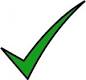 Hizmet veren personeldir.34İzle, Bilgilendir,Birlikte ÇalışÖğrencilerHizmetin sunulduğu paydaşlardır. İç ve dış paydaş kabul edilebileceği gibi iç paydaş görülmesi daha uygundur.33İzleGözetVelilerHizmetin sunulduğu paydaşlardır.44Bilgilendir, Birlikte ÇalışOkul Aile BirliğiOkulun eğitim öğretim ortamları ve imkânlarının zenginleştirilmesi için çalışır.Okula lojistik yönden destek verip işleticisi görevini üstlenir.33İzleGözetMemurlar ve Destek PersoneliGörevli personeldir.33İzleGözetİl Milli Eğitim MüdürlükleriMüdürlüğüne bağlı okul ve kurumları belli bir plan dâhilinde yöneten ve denetleyen, inceleme ve soruşturma işlerini yürüten kurumlardır..44Bilgilendir, Birlikte Çalışİlçe Milli Eğitim MüdürlükleriMüdürlüğüne bağlı okul ve kurumları belli bir plan dâhilinde yöneten ve denetleyen, inceleme ve soruşturma işlerini yürüten kurumlardır..33İzleGözetRAM ve Özel Eğitim KurumlarıHizmet sunumunda destek alınan veya sunumun ortaklaşa yapıldığı kurumlardır.33İzleGözetHalk Eğitim MerkeziHizmet sunumunda destekleyici ve tamamlayıcı kurumlardır.33İzleGözet
PAYDAŞÇALIŞANLARHİZMETALANLARTEMELORTAKSTRATEJİKORTAKTEDARİKÇİNEDEN PAYDAŞ ?Faaliyetleri Etkileme DerecesiTaleplerine Verilen ÖnemSonuç
PAYDAŞÇALIŞANLARHİZMETALANLARTEMELORTAKSTRATEJİKORTAKTEDARİKÇİNEDEN PAYDAŞ ?Tam  “5" ,           Çok  “4",   Orta “3",    Az  “2",     Hiç  “1"Tam  “5" ,           Çok  “4",   Orta “3",    Az  “2",     Hiç  “1"SonuçMilli Eğitim BakanlığıMEB politika üretir, genel bütçe merkezden gelir, Hesap verilen mercidir. 55Bilgilendir, Birlikte ÇalışValilik ve KaymakamlıkKurumumuzun üstü konumunda olup, hesap verilecek mercidir.55Bilgilendir, Birlikte Çalışİl ve İlçe Milli Eğitim MüdürlüğüMüdürlüğüne bağlı okul ve kurumları belli bir plan dâhilinde yönetmek ve denetlemek, inceleme ve soruşturma işlerini yürütmek.44Bilgilendir, Birlikte ÇalışOkullarİlk ve Ortaokullar tedarikçi konumundadır. Ortaöğretimler stratejik ortağımızdır.44Bilgilendir, Birlikte ÇalışÖzel Öğretim KurumlarıEğitim öğretim hizmetlerinde tamamlayıcı unsurdur.22İzleGözetBelediyeÇevre düzenlemesi alt yapıyı hazırlar.34İzle, Bilgilendir,Birlikte Çalışİlçe Toplum Sağlığı MerkezleriSağlık taramaları yapar ve koruyucu sağlık önlemleri alır.44Bilgilendir, Birlikte ÇalışMeslek OdalarıYaygın ve mesleki eğitim hizmetlerini yapar.22İzleGözetSendikalarPersonel örgütlenmesiyapar.33İzleGözetİl Emniyet MüdürlüğüOkul öncesi ve yaygın eğitim çalışmalarında özellikle güvenliği sağlayıcı destek sunar.34İzle Bilgilendir,Birlikte ÇalışÜniversitelerEğitim öğretim hizmetlerinde tamamlayıcı unsurdur.34İzle Bilgilendir,Birlikte ÇalışMuhtarlıklarHalk ile iletişimi gerçekleştirir.22İzleGözetTarım İlçe MüdürlüğüYaygın eğitime yönelik çalışmalar yapar.22İzleGözetSivil Savunma İl MüdürlüğüSivil savunma hizmetleri yürütür.33İzleGözetTürk Telekom MüdürlükleriHaberleşme ve iletişim eksikliklerini giderir.33İzleGözetMedyaYazılı, sözlü ve görsel yayın yapar.43Bilgilendir,Birlikte Çalış, Gözet PAYDAŞHİZMET MATRİSİPersonel işleriRehberlik ve YönlendirmeÖğrenci başarısının değerlendirilmesiÖğrenci kayıt, kabulve devam işleriÖğrencilere Ücretsiz Ders Kitabı DağıtımıSınav işleriSınıf  Geçme işleriÖğrenim BelgesiSportif  FaaliyetlerSportif  FaaliyetlerSosyal ve Kültürel FaaliyetlerSosyal ve Kültürel FaaliyetlerÖğrenci davranışlarının değerlendirilmesiÖğrenci sağlığı ve güvenliğiÖğrenci sağlığı ve güvenliğiMezunlar (Öğrenci) Mezunlar (Öğrenci) Öğrenci ServisleriEğitim-Öğretimi ve Yönetimi Geliştirme ÇalışmalarıFiziki Nitelik Geliştirme ÇalışmalarıStraji işleriOkul Çevre ilişkileriMilli Eğitim Bakanlığı√√√√√√√√√Samsun Valiliği√√√√Samsun İl Milli Eğitim Müdürlüğü√√√√√√√√√√√√Canik Kaymakamlığı√√√√√Canik İlçe Milli Müdürlüğü√√√√√√√√√√√√√√√√√√√√√√Okullar /Kurumlar√√√√√√√√Özel Öğretim Kurumları√√√√√√Yöneticilerimiz√√√√√√√√√√√√√√√√√√√√√Öğretmenler√√√√√√√√√√√√√√√√√Öğrenciler√√√√√√√√√√√√Okul Aile Birlikleri√√Memur ve Hizmetli√√√Belediyeler√√√√√Canik İlçe Sağlık Müdürlüğü√Meslek odaları√√√Eğitim Sendikaları√√√Vakıflar√√Muhtarlıklar√√Tarım İlçe Müdürlüğü√√Sivil Savunma İl Müdürlüğü√√Türk Telekom İlçe Müdürlüğü√Medya√√√√Öğrenci Anket Sonuç TablosuÖğrenci Anket Sonuç TablosuÖğrenci Anket Sonuç TablosuÖğrenci Anket Sonuç TablosuÖğrenci Anket Sonuç TablosuÖğrenci Anket Sonuç TablosuÖğrenci Anket Sonuç TablosuÖğrenci Anket Sonuç TablosuÖğrenci Anket Sonuç TablosuÖğrenci Anket Sonuç TablosuÖğrenci Anket Sonuç TablosuSNSorularKesinlikle KatılıyorumKatılıyorumKararsızımKısmen KatılıyorumKatılmıyorumKatılımcı SayısıOlumlu Görüş Yüzdesi (%)Kararsızlar Yüzdesi (%)Olumsuz Görüş Yüzdesi (%)1Öğretmenimle ihtiyaç duyduğumda rahatlıkla görüşebilirim.12748203220087,510,52,52Okul Müdürü ile ihtiyaç duyduğumda rahatlıkla konuşabiliyorum.813650112220058,52516,53Okulun rehberlik servisinden yeterince yararlanabiliyorum.984130131820069,51515,54Okula ilettiğimiz öneri ve isteklerimiz dikkate alınır.854234152420063,51719,55Okulda kendimi güvende hissediyorum.106661567200867,56,56Okulda öğrenciler ile ilgili alınan kararlarda bizlerin görüşleri alınır.824147181220061,523,5157Öğretmenler yeniliğe açık olarak derslerin işlenişinde çeşitli yöntemler kullanmaktadır.1173926108200781398Derslerde konuya uygun araç gereçler kullanılmaktadır.1355074420092,53,549Teneffüslerde ihtiyaçlarımı giderebiliyorum.12544157920084,57,5810Okulun içi ve dışı temizdir.646137132520062,518,51911Okulun binası ve diğer fiziki mekânlar yeterlidir. 834841131520065,520,51412Okul kantininde satılan malzemeler sağlıklı ve güvenlidir.483262124620040312913Okulumuzda yeterli miktarda sanatsal ve kültürel faaliyetler düzenlenmektedir. 112382511142007512,512,5Veli Anket Sonuç TablosuVeli Anket Sonuç TablosuVeli Anket Sonuç TablosuVeli Anket Sonuç TablosuVeli Anket Sonuç TablosuVeli Anket Sonuç TablosuVeli Anket Sonuç TablosuVeli Anket Sonuç TablosuVeli Anket Sonuç TablosuVeli Anket Sonuç TablosuVeli Anket Sonuç TablosuSNSorularKesinlikle KatılıyorumKatılıyorumKararsızımKısmen KatılıyorumKatılmıyorumKatılımcı SayısıOlumlu Görüş Yüzdesi (%)Kararsızlar Yüzdesi (%)Olumsuz Görüş Yüzdesi (%)1İhtiyaç duyduğumda okul çalışanlarıyla rahatlıkla görüşebiliyorum.9590110420092,50,572Bizi ilgilendiren okul duyurularını zamanında öğreniyorum.9584215420089,519,53Öğrencimle ilgili konularda rehberlik hizmeti alabiliyorum.80881411720084794Okula ilettiğim istek ve şikâyetlerim dikkate alınıyor.6486291652007514,59,55Öğretmenler yeniliğe açık olarak derslerin işlenişinde çeşitli yöntemler kullanmaktadır.96801176200885,56,56Okulda yabancı kişilere karşı güvenlik önlemleri alınmaktadır.10475106520089,555,57Okulda bizleri ilgilendiren kararlarda görüşlerimiz dikkate alınır.75861617620080,5811,58E-Okul Veli Bilgilendirme Sistemi ile okulun internet sayfasını düzenli olarak takip ediyorum.60717313120065,53,5319Çocuğumun okulunu sevdiğini ve öğretmenleriyle iyi anlaştığını düşünüyorum.11470763200923,54,510Okul, teknik araç ve gereç yönünden yeterli donanıma sahiptir.638219221420072,59,51811Okul her zaman temiz ve bakımlıdır.537926212120066132112Okulun binası ve diğer fiziki mekânlar yeterlidir. 306936353020049,51832,513Okulumuzda yeterli miktarda sanatsal ve kültürel faaliyetler düzenlenmektedir.387129402220054,514,531Öğretmen Anket Sonuç TablosuÖğretmen Anket Sonuç TablosuÖğretmen Anket Sonuç TablosuÖğretmen Anket Sonuç TablosuÖğretmen Anket Sonuç TablosuÖğretmen Anket Sonuç TablosuÖğretmen Anket Sonuç TablosuÖğretmen Anket Sonuç TablosuÖğretmen Anket Sonuç TablosuÖğretmen Anket Sonuç TablosuÖğretmen Anket Sonuç TablosuSNSorularKesinlikle KatılıyorumKatılıyorumKararsızımKısmen KatılıyorumKatılmıyorumKatılımcı SayısıOlumlu Görüş Yüzdesi (%)Kararsızlar Yüzdesi (%)Olumsuz Görüş Yüzdesi (%)1Okulumuzda alınan kararlar, çalışanların katılımıyla alınır. 552211566,6713,33202Kurumdaki tüm duyurular çalışanlara zamanında iletilir.7711593,336,6703Her türlü ödüllendirme adil olma, tarafsızlık ve objektiflik esastır.4921586,6713,3304Kendimi, okulun değerli bir üyesi olarak görürüm.67111586,666,676,675Çalıştığım okul bana kendimi geliştirme imkânı tanımaktadır.46321566,672013,336Okul, teknik araç ve gereç yönünden yeterli donanıma sahiptir.3614115606,6733,337Okulda çalışanlara yönelik sosyal ve kültürel faaliyetler düzenlenir.462211566,6713,33208Okulda öğretmenler arasında ayrım yapılmamaktadır.47311573,33206,679Okulumuzda yerelde ve toplum üzerinde olumlu etki bırakacak çalışmalar yapılmaktadır.41011593,336,67010Yöneticilerimiz, yaratıcı ve yenilikçi düşüncelerin üretilmesini teşvik etmektedir. 6811593,3306,6711Yöneticiler, okulun vizyonunu, stratejilerini iyileştirmeye açık alanlarını vs. çalışanlarla paylaşır.6811593,336,67012Okulumuzda sadece öğretmenlerin kullanımına tahsis edilmiş yerler yeterlidir.55321566,67033,3313Alanıma ilişkin yenilik ve gelişmeleri takip eder ve kendimi güncellerim.7711593,336,670POLİTİK VE YASAL ETMENLERSOSYO-KÜLTÜREL ÇEVRE DEĞİŞKENLERİOkulumuz, Milli Eğitim Bakanlığı politikaları ve Milli Eğitim Bakanlığı 2019–2023 stratejik planlama faaliyetleri ışığında eğitim-öğretim faaliyetlerine devam etmektedir. Öğrencilerini eğitimin merkezine koyan bir yaklaşım sergileyen okulumuz, öğrencilerin yeniliklere açık ve yeniliklerden haberdar, gelişim odaklı olmasını sağlayıcı, önleyici çalışmalarla, risklerden koruyucu politikalar uygulayarak yasal sorumluluklarını en iyi şekilde yerine getirmek için çalışmaktadır. Okulumuzun bulunduğu çevrenin, eğitime-öğretime erişebilirlik hakkında zorunlu eğitimi aşan beklentileri vardır.Okulumuzun bulunduğu çevredeki hızlı yoğun yapılaşma nüfus artışına sosyo-ekonomik gelişmeye neden olmaktadır. Bazen eski yerleşim ve ekonomik yetersizliklerin yaşandığı bölge ile siteleşmenin yaygın olduğu bölgede yaşayan bireylerin uyum problemlerini de beraberinde getirmektedir.       Bu uyum durumu öğrenciler arasında da zaman zaman yaşanmaktadır.      Sosyal medya ve sanal alemin sosyal hayatın yerini almış olmasından dolayı oluşan kültürel dejenerasyon ve kültür erozyonu; madde ve teknoloji bağımlılıkların çoğalması, parçalanmış aileler başta olmak üzere beraberinde aşılması güç problemleri meydana çıkarmaktadır. EKOLOJİK ve DOĞAL  ÇEVRE DEĞİŞKENLERİTEKNOLOJİK ÇEVRE DEĞİŞKENLERİMahallemizin şehir dışına yakın bir yerde olması ve ormanlık alana yakın olması öğrencilerimizin doğayı daha yakından tanıması açısından önem arz etmektedir. Bununla birlikte deniz kıyısına ve Doğupark, Toptepe gibi mesire yerlerine  yakın olmamız doğal yaşamı tanıma noktasında bir avantaj olarak göze çarpmaktadır.Günümüzde hemen hemen her evde bir  bilgisayar vardır. Ancak bu durum kenar mahalle tabir edilen bölgelerde daha azdır. Bizim de okulumuzun bulunduğu mahallenin eski yerleşim ve ekonomik yetersizliklerin yaşandığı bölge ile siteleşmenin yaygın olduğu bölgeden insan barındırması mahallenin ekonomik düzeyinde farklılar ortaya koymaktadır.. Bu durum öğrencilerimizin bir kısmının teknolojiyi tanıma ve kullanma açısından yetersiz kalmalarına, bir kısmının da üst seviyede faydalanmasına neden olmaktadır. EKONOMİK ÇEVRE DEĞİŞKENLERİ ETİK ve AHLÂKSAL  DEĞİŞKENLEROkulumuzun bulunduğu çevre son zamanlarda sürekli siteleşmeyle göç alan bir bölge olduğu için, genel bağlamda sosyoekonomik düzeyleri yüksek olan aileler de artış gözükmektedir. Bu açıdan bakıldığı zaman, ailelerin okulun maddi kaynaklarına katkısı gün geçtikçe artmaktadır. Belli dönemlerde okul bünyesinde okul-aile işbirliği ile çalışmaları düzenlenmekte, buradan elde edilen gelirlerle okulumuzun eksikleri giderilmeye çalışılmaktadır.      Değişik kültürlerin buluşma noktası olan şehirlerin, buralarda yaşayan birçok  gencin örf, adet ve kültüründen habersiz yetişmesine sebep olduğu bir gerçektir. Bu durumu asgariye indirmek için aileye ve eğitim camiasına büyük bir vazife düşmektedir. Bu nedenle milli ve manevi kültürünü evrensel değerler içinde koruyup geliştiren bireyler yetiştirmek bizim asli görevimizidir. Öğrencilerimizin kendi öz kültürünü tanıyıp bunu karakterine yansıtarak yaşaması ve gelecek nesillere aktarması hepimizin ortak gayesidir.Güçlü Yönlerimiz.Güçlü Yönlerimiz.ÖğrencilerÖğrencilerin çoğunluğunun bilinçli ailelere sahip olmalarıSportif ve kültürel etkinliklere katılım oranıAkademik başarıYerel ve ulusal projelere yarışmalara katılım oranıDevamsızlık oranlarıGüvenlikRehberlik ve destek eğitim hizmetleriÖğrencilere yönelik açılan kurslara katılım oranıMülteci öğrenci olmamasıÇalışanlarKurum kültürü, ekip ruhuProje tabanlı etkinliklerYöneticilerin ve öğretmenlerin yeterlilik düzeyiYönetici ve öğretmenlerin kendini geliştirmeye açık olmasıYönetici-öğretmen-öğrenci ve veli iletişimiİş birlikçi faaliyetlerVelilerAilelerin bilinç düzeyiSosyo-ekonomik yönlerEtkinliklere katılım ve teşvikDonanımAkıllı tahta - İnternet erişimiGüvenlik kameralarıDüzenli sınıflar (Akıllı tahta, perde, öğrenci dolabı, pano vb. yeterli olması)BütçeKantin gelirleri-Okul aile birliğiHayırsever destekleriÇocuk KulübüYönetim SüreçleriEşitlik-Liyakat-Anlayışİletişim Süreçleriİletişim ağları (Sosyal Ağlar)Okul internet sitesinin güncel tutulmasıUlusal SMSBina ve YerleşkeDerslik başına düşen öğrenci sayısıÖğretmen başına düşen öğrenci sayısıSportif ve sosyal etkinliklere elverişli geniş okul bahçesiOkulun 2 katlı olmasıNormal eğitim olmasıZayıf YönlerimizZayıf YönlerimizÖğrencilerTeknolojinin olumsuz etkileri Disiplin sorunlarıÇevre faktörleriTaşımalı eğitimVelilerEğitim sürecine müdahaleBazı velilerin eğitim seviyelerinin düşüklüğü, sürece katılımda ilgisiz olmasıParçalanmış ailelerBina ve YerleşkeYeni derslik ihtiyacı Bina çıkışının tek kapı olmasıÇok amaçlı salonunun olmamasıBahçede oyun çizgilerinin olmamasıTuvaletlerin öğrenci boy standartlara uygun olmaması ve eski olmasıKapalı oyun alanlarının olmayışıDonanımAkıllı tahtalardan faydalanma düzeyiBazı konulara yönelik materyal eksikliğiBağımsız destek eğitim odasının olmaması ve materyal eksikliğiFotokopi makinesinin tek olmasıBütçeİlkokulların MEB kaynaklı bağımsız bütçesinin olmayışıYerel maddi destek bulmada yaşanan güçlükler.ÇalışanlarDestek Personel sayı yetersizliği (Teknik eleman)BT öğretmeninin olmamasıYönetim SüreçleriÖdüllendirme sistemiİnsan kaynakları yönetim politikalarının yeterliliğiİzleme ve değerlendirme yeterliliğiİletişim SüreçleriBazı velilerin bilinçsiz ve kuralsız sosyal medya ve mesaj gruplarını kullanmasıAile ziyaretlerinin yeterli sayıda yapılaması FırsatlarımızFırsatlarımızPolitikOkul öncesi eğitime verilen önemEğitim alanında bilinçli atılımlarİhtiyaçlara uygun projelerEkonomikEğitime ayrılan kaynakHayırseverlerMezunlar Gelir getiren kermes vb. etkinliklerSosyolojikKöklü bir üniversitenin varlığıİlin tarihi dokusunun zenginliğiManevi ve kültürel zenginlikDemokratik bir okul eşit haklar tanınan bir okulTeknolojikTeknolojinin doğru kullanımı neticesinde eğitim üzerindeki etkisiMevzuat-YasalEğitimde fırsat eşitliğiZorunlu EğitimEkolojikÇevre bilincindeki artışOlası TehditlerimizOlası TehditlerimizPolitikEğitim sisteminde sürekli yenilenen programlarDestek personel yetersizliğiYerel yönetimlerin eğitime politikalarıTaşımalı eğitimEkonomikTeknolojinin hızlı gelişmesiyle birlikte yeni üretilen cihaz ve makinelerin maliyetiYerel maddi destek bulmakta yaşanan sıkıntılarBazı bölgelerde ailelerin ekonomik durumunun düşük olmasıSosyolojikBazı bölgelerde olumsuz çevre koşullarından kaynaklı rehberlik ihtiyacıKitle iletişim araçlarının olumsuz etkileriİlin nitelikli göç vermesine karşılık niteliksiz göç almasıBulunduğumuz bölgenin hızlı göç alması hızlı yapılaşmaParçalanmış ailelerin varlığıOkul kültürüne uyum sağlayamayan velilerÇalışan velilerin fazlalığından dolayı okul eğitimlerinin yetersiz katılım TeknolojikTeknolojinin kişiler üzerindeki olumsuz etkileriMevzuat-YasalVelilerin eğitime yönelik duyarlılık düzeylerindeki farklılıklarMevzuat değişiklikleriYasal ve bürokratik engellerEkolojikÇevre temalı düzenlemelerin yenilenememesi ve uygulamada yaşanan problemlerEğitime ErişimEğitimde KaliteKurumsal KapasiteOkullaşma OranıAkademik BaşarıKurumsal İletişimOkula Devam/ DevamsızlıkSosyal, Kültürel ve Fiziksel GelişimKurumsal YönetimOkula Uyum, OryantasyonSınıf TekrarıBina ve YerleşkeÖzel Eğitime İhtiyaç Duyan Bireylerİstihdam Edilebilirlik ve YönlendirmeDonanımYabancı ÖğrencilerÖğretim YöntemleriTemizlik, HijyenHayat boyu ÖğrenmeDers araç gereçleriİş Güvenliği, Okul GüvenliğiTaşıma ve servis1.TEMA: EĞİTİM VE ÖĞRETİME ERİŞİM1.TEMA: EĞİTİM VE ÖĞRETİME ERİŞİM1Okul öncesi eğitimde 5 yaş grubunun eğitime erişimi2Zorunlu eğitimde devamsızlık3Özel eğitime ihtiyaç duyan bireylerin uygun eğitime erişimi4Velilerin eğitime erişimi2.TEMA: EĞİTİM VE ÖĞRETİMDE KALİTE2.TEMA: EĞİTİM VE ÖĞRETİMDE KALİTE1Ders başarıları ve kazanımları, sınıfta kalma2Sanatsal ve kültürel faaliyetler 3Eğitsel, mesleki ve kişisel rehberlik hizmetleri4Okuma kültürü5Öğretmen yeterliliklerinin artırılması6Yabancı dil yeterliliği7Öğretim yöntemleri3.TEMA: KURUMSAL KAPASİTE3.TEMA: KURUMSAL KAPASİTE1Çalışanların ödüllendirilmesi2Çalışanların motive edilmesi3Okul sağlığı, hijyen, tuvaletlerin durumu4Okul binasının eski olmasından dolayı elektrik, su ve kalorifer tesisatının tadilat ve onarım işlemleri5Taşıma servis araçları ile yaşanan problemler6Donanım ve ders araç gereç eksiklikleri7İş Güvenliği, Okul Güvenliği ile ilgili eksiklikler8Spor alanları, konferans salonu, derslik ihtiyaçları9Yerel maddi kaynak sağlamada yaşanan sıkıntılarNoPERFORMANSGÖSTERGESİMevcutHEDEFHEDEFHEDEFHEDEFHEDEFHEDEFNoPERFORMANSGÖSTERGESİ201820192020202120222023PG.1.1.aKayıt bölgesindeki öğrencilerden okula kayıt yaptıranların oranı (%)%100%100%100%100%100%100PG.1.1.bİlkokul 1. Sınıf öğrencilerden en az bir yıl okul öncesi eğitimi almış olanların oranı (%)%90%95%100%100%100%100PG.1.1.c.Okula yeni başlayan öğrencilerin oryantasyon eğitimlerine katılım oranı (%)%70%80%85%90%90%90PG.1.1.d.Bir Eğitim Öğretim döneminde 20 gün ve üzeri, özürsüz devamsızlık yapan öğrenci oranı (%)%1%0%0%0%0%0NoEylem İfadesiEylem SorumlusuEylem Tarihi1.1.1.Kayıt bölgesinde yer alan öğrencilerin tespiti çalışması yapılacaktır.Okul İdaresi01 Eylül-20 Eylül1.1.2Okul öncesi 5 yaş grubunda olup kayıt yaptırmayan öğrencilerin aile görüşmeleri ve kaydının sağlanmasıMüdür yardımcısı Anasınıfı öğretmenleriEylül-Ekim1.1.3Oryantasyon eğitiminin önemini anlatan bilgilendirme çalışmaları ve çeşitli etkinlikler yapılacaktır. Okul İdaresi Rehberlik servisi Oryantasyon Eğitimi Haftası1.1.4Devamsızlık yapan öğrencilerin tespiti ve erken uyarı sistemi için çalışmalar yapılacaktır.Müdür Yardımcısı Eğitim Öğretim Yılı boyunca1.1.5Devamsızlık yapan öğrencilerin velileri ile özel aylık toplantı ve görüşmeler yapılacaktır.Rehberlik ServisiHer ayın son haftasıNoPERFORMANSGÖSTERGESİMevcutHEDEFHEDEFHEDEFHEDEFHEDEFNoPERFORMANSGÖSTERGESİ201820192020202120222023PG.2.1.aDestek eğitimi odasının ayrı bir bölüm olarak oluşturulması varvarvarPG.2.1.bDestek eğitimi odalarının uygun ders araç gereçleri ile donatım durumuzayıfortaortaiyiiyiiyiPG.2.1.cKaynaştırma öğrencilerine yönelik uygulamalı eğitim amaçlı çeşitli etkinlikler düzenlenmesivarvarvarvarvarPG.2.1.dKaynaştırma öğrencilerinin sosyal becerilerini geliştirmelerine yönelik her yıl en az bir proje uygulanması.uygulanacakuygulanacakuygulanacakuygulanacakNoEylem İfadesiEylem SorumlusuEylem Tarihi2.1.1.Bina kapasite ve derslik ihtiyacının artırılmasına yönelik gerekli yazışma iş ve işlemler yapılacaktır. Okul İdaresi2019-20202.1.2Bina kapasitesinin ve derslik sayısının artması durumunda destek eğitim odası bağımsız bir bölüm olarak açılacaktır.Okul idaresi20202.1.3Destek eğitim odalarına uygun araç gereç eksiklikleri giderilecektir. Okul İdaresi Rehberlik servisi 2019-20202.1.4Uygulamalı eğitimi yönelik gezi gözlem vb. Etkinlikler düzenlenecek. Her yıl kaynaştırma öğrencilerine yönelik bir proje uygulanacak.Okul İdaresi Rehberlik servisiHer Yıl Eğitim Öğretim Yılı SüresinceNoPERFORMANSGÖSTERGESİMevcutHEDEFHEDEFHEDEFHEDEFHEDEFHEDEFNoPERFORMANSGÖSTERGESİ201820192020202120222023PG.3.1.aHayat boyu öğrenme kapsamında açılan kurslara veli katılım oranı%5%8%10%15%20%25PG.3.1.bRehberlik servisi tarafından verilen eğitimlere veli katılım oranı%5%10%15%20%25%30PG.3.1.cOkulda yetişkinlere yönelik okuma yazma kurslarının açılma durumu.AçıldıAçıldıAçılacakAçılacakAçılacakAçılacakPG.3.1.dOkul veli toplantılarına katılım oranlarının artırılması%60%70%75%80%85%90NoEylem İfadesiEylem SorumlusuEylem Tarihi3.1.1.Veli talepleri doğrultusunda yıl içinde açılacak kurslar belirlenecektir.Okul İdaresiEkim3.1.2Halk eğitim kanalı ile belirlenen kurslar açılacaktır. Devam sağlanacaktır.Okul idaresi-HEMHer yıl,yıl süresince3.1.3Rehberlik servisi tarafından ihtiyaca uygun veli eğitimleri yapılacaktır.Rehberlik servisi Her yıl,yıl süresince3.1.4Her dönem için dönem başı ve sonu olmak üzere en az toplamda 4 veli toplantısı düzenleneceltirOkul idaresi-ÖğretmenlerHer yıl,Dönem başı, sonuNoPERFORMANSGÖSTERGESİMevcutHEDEFHEDEFHEDEFHEDEFHEDEFHEDEFNoPERFORMANSGÖSTERGESİ201820192020202120222023PG.4.1.a4. sınıf öğrencilerinin aldığı belge sayılarında %2  artış sağlanması%80%82%84%86%88%90PG.4.1.bSosyal Kültürel Sanatsal etkinlik sayıları en az %10 artış sağlanması182022252830PG.4.1.c.Okulda uygulanan proje sayılarında 1 önceki yıla göre en az %10 artış sağlanması192123252730PG.4.1.d.Sosyal Kültürel Sanatsal etkinliklere yönelik açılan kurs sayıları 233445PG.4.1.eÇocuk Kulübü çalışmalarına katılan öğrencilerde artış sağlanması 354550607080NoEylem İfadesiEylem SorumlusuEylem Tarihi4.1.1.Kazanım analizleri yapılacak, sınav kaygısını azaltmaya yönelik çalışmalar yapılacak, İYEP kurslarına devam edilecek.Okul İdaresiRehberlik ServisiÖğretmenlerEğitim Öğretim Yılı Boyunca4.1.2Sosyal Kültürel Sanatsal etkinlik sayıları en az %10 artış sağlanması için etkinlikler yapılacakMüdür yardımcısı ÖğretmenlerEğitim Öğretim Yılı boyunca4.1.3Okulda uygulanan proje sayılarında bir önceki yıla göre en az %10 artış sağlanmasına yönelik projeler  uygulanacakOkul İdaresi ÖğretmenlerEğitim Öğretim Yılı boyunca4.1.4Sosyal Kültürel Sanatsal etkinliklere yönelik kurslar açılacak. Okul idaresi Eğitim Öğretim Yılı boyunca4.1.5Çocuk kulübü çalışma alanlarında zenginleştirmeye gidilecek.Okul İdaresiÖğretmenlerEğitim Öğretim Yılı boyuncaNoPERFORMANSGÖSTERGESİMevcutHEDEFHEDEFHEDEFHEDEFHEDEFHEDEFNoPERFORMANSGÖSTERGESİ201820192020202120222023PG.4.2.aÖğrencilere yönelik verilen eğitim ve seminerler sayısı455566PG.4.2.bVelilere yönelik verilen eğitim ve seminerlere katılım sayısı102030405060PG.4.2.c4. sınıf için üst öğrenim kurumları hakkında bilgilendirilen veli sayısı304040505050PG.4.2.dRehberlik servisi ile planlanan veli ziyaretlerinin arttırılması51012151820NoEylem İfadesiEylem SorumlusuEylem Tarihi4.2.1.Sene başı öğrenci  rehberlik ihtiyaçları belirleme formundan yola çıkılarak ihtiyaçları doğrultusunda eğitimler düzenlenecektir.Rehberlik ServisiEğitim ÖğretimYılı Boyunca4.2.2Sene başı veli rehberlik ihtiyaçları belirleme formundan yola çıkılarak ihtiyaçları doğrultusunda eğitimler düzenlenecektir.Rehberlik ServisiEğitim ÖğretimYılı Boyunca4.2.32. dönem içerisinde sınıf öğretmenlerinin de katılımıyla velilere yönelik grup rehberlik çalışması yapılacaktır.Rehberlik servisiSınıf ÖğretmenleriMayıs Ayı4.2.4Rehberlik servisi ve Sınıf öğretmenleri ile planlamalar yapılarak risk grubundaki öğrencilere yönelik veli ziyaretleri yapılacaktır.Rehberlik servisiSınıf ÖğretmenleriEğitim ÖğretimYılı BoyuncaNoPERFORMANSGÖSTERGESİMevcutHEDEFHEDEFHEDEFHEDEFHEDEFHEDEFNoPERFORMANSGÖSTERGESİ201820192020202120222023PG.4.3.aHer öğrencinin yıl sonunda ortalama okuduğu kitap sayısının artırılması81012141620PG.4.3.bKitap okumaya yönelik öğrencilere yapılan etkinlik sayısının artırılması5810121515PG.4.3.cKitap okumaya yönelik velilere yapılan etkinlik sayısının artırılması24681010PG.4.3.dOkul kitaplığında bulunan kitap sayısının artırılması200250300350400500NoEylem İfadesiEylem SorumlusuEylem Tarihi4.3.1.Sınıflarda kitap okuma saatleri düzenlenecek. Zaman zaman velilerinde katılımı sağlanacakSınıf ÖğretmeniEğitim ÖğretimYılı Boyunca4.3.2Kitap okumaya yönelik farkındalık çalışmaları ve etkinlikler düzenlenecek.Sınıf ÖğretmeniEğitim ÖğretimYılı Boyunca4.3.3Okul kitaplığını zenginleştirmeye yönelik farklı iletişim kaynakları kullanılacak, öğrencilerin okumak için aldığı kitapları okuduktan sonra okul kitaplığına bağış yapmaları sağlanacak.Sınıf ÖğretmenleriEğitim ÖğretimYılı Boyunca4.3.4Okur yazar buluşmaları ve kitap fuarlarına gezileri düzenlenecekSınıf ÖğretmenleriEğitim ÖğretimYılı BoyuncaNoPERFORMANSGÖSTERGESİMevcutHEDEFHEDEFHEDEFHEDEFHEDEFHEDEFNoPERFORMANSGÖSTERGESİ201820192020202120222023PG.4.4.aHer yönetici ve öğretmenin yıl boyunca en az 2 hizmet içi eğitim programına katılımının sağlanması222222PG.4.4.bHer yönetici ve öğretmenin alanı ile ilgili yıl boyunca en az 2 konferans, söyleşi, panel vb. etkinliklere katımının sağlanması122222NoEylem İfadesiEylem SorumlusuEylem Tarihi4.4.1.Yönetici ve Öğretmenlerin hizmet içi eğitimlere MEBBİS üzerinden başvurusu sağlanacakOkul idaresiSınıf ÖğretmeniHizmet içi Eğitim Takvimi Yayınlandıktan Sonra4.4.2İl, ilçe çapında yapılan konferans, söyleşi, panel vb. etkinlikler takip edilerek yönetici ve öğretmenlerin aktif katılımı sağlanacak.Okul İdaresiSınıf ÖğretmeniEğitim ÖğretimYılı Boyunca4.4.3Eğitim Öğretim Yılı başı ve sonu düzenlenen seminerlerin amacına uygun etkin bir şekilde geçmesi sağlanacakOkul İdaresiEğitim ÖğretimYılı Başı ve Sonu4.4.4Öğretmenlere yönelik ulusal,İl ve ilçe yarışmalarına katılımları sağlanacak.Okul idaresiSınıf ÖğretmenleriEğitim ÖğretimYılı BoyuncaNoPERFORMANSGÖSTERGESİMevcutHEDEFHEDEFHEDEFHEDEFHEDEFHEDEFNoPERFORMANSGÖSTERGESİ201820192020202120222023PG.4.5.aÇocuk kulübü yabancı dil çalışmalarına katılan öğrenci sayısının artırılması.354550607080PG.4.5.b4. sınıf öğrencilerinin yabancı dil not ortalamalarının arttırılması.707580808585NoEylem İfadesiEylem SorumlusuEylem Tarihi4.5.1.Açılan çocuk kulübü çalışmalarında yabancı dil çalışmalarına haftada en az 5 saat yer verilecek.Okul idaresiKulüp Çalışmaları Süresince4.5.2.İngilizce öğretmenleri tarafından dersleri daha eğlenceli kılacak etkinliklere yer verilecek.İngilizce öğretmeniEğitim ÖğretimYılı SüresinceNoPERFORMANSGÖSTERGESİMevcutHEDEFHEDEFHEDEFHEDEFHEDEFHEDEFNoPERFORMANSGÖSTERGESİ201820192020202120222023PG.4.6.aÖğrencilerin ders kazanımlarındaki başarı oranlarının her yıl %10 artırılması.-%10 artış%10 artış%10 artış%10 artış%10 artışNoEylem İfadesiEylem SorumlusuEylem Tarihi4.6.1.Derslerin işlenişlerinde farklı öğretim metotları kullanılarak öğrencilerin derse yönelik ilgilerinin artırılması sağlanacaktır.ÖğretmenlerEğitim ÖğretimYılı Süresince4.6.2.Derslerin zaman zaman farklı mekânlarda eğlenceli işlenmesi sağlanacaktır.ÖğretmenlerEğitim ÖğretimYılı Süresince4.6.3Öğretmenlerin İl MEM ‘in düzenlediği eğlenceli Oyun Teknikleri Kursunu almaları sağlanacaktır.Okul idaresiÖğretmenler2019 Yılı içerisindeNoPERFORMANSGÖSTERGESİMevcutHEDEFHEDEFHEDEFHEDEFHEDEFHEDEFHEDEFNoPERFORMANSGÖSTERGESİ2018201920202020202120222023PG.5.1.aÇalışanların yaptıkları çalışmalar, katıldıkları etkinlik ve yarışmalardan aldığı toplam ödül sayısının artırılması.1233344PG.5.1.bÇalışanları motive edecek yemek, gezi, kutlama vb. etkinlik sayılarının artırılması2344455PG.5.1.cBeyaz Bayrak ve Beslenme Dostu Okul sertifikalarının kazanılmasıvarvarvarvarvarvarvarPG.5.1.çOkul bütçesinin her yıl en az  belirlenen oranda artırılması%10%10%10%10%10%10%10PG.5.1.dTaşıma servis araçları ile ilgili memnuniyet oranları%70%80%90%90%90%90%90PG.5.1.eOkul güvenliği memnuniyet anket oranları%80%85%90%90%90%95%95PG.5.1.fOkul binasının eski olmasından dolayı elektrik, su ve kalorifer bakım ve onarımlarının her yıl düzenli olarak yapılması.YapıldıHer yıl düzenli olarak yapılacak.Her yıl düzenli olarak yapılacak.Her yıl düzenli olarak yapılacak.Her yıl düzenli olarak yapılacak.Her yıl düzenli olarak yapılacak.Her yıl düzenli olarak yapılacak.PG.5.1.gTuvaletlerin öğrenci yaşına uygun olarak yenilenmesiEskiUygun DeğilEskiUygun DeğilEskiUygun DeğilGerekli yazışma,iş ve işlemler yapılarak uygun hale getirilmesi.Gerekli yazışma,iş ve işlemler yapılarak uygun hale getirilmesi.Gerekli yazışma,iş ve işlemler yapılarak uygun hale getirilmesi.Gerekli yazışma,iş ve işlemler yapılarak uygun hale getirilmesi.PG.5.1.ğ Konferans salonu ihtiyacının giderilmesiYokYokYokGerekli yazışma,iş ve işlemler yapılarak oluşturulması.Gerekli yazışma,iş ve işlemler yapılarak oluşturulması.Gerekli yazışma,iş ve işlemler yapılarak oluşturulması.Gerekli yazışma,iş ve işlemler yapılarak oluşturulması.PG.5.1.hArtan öğrenci sayısına yönelik derslik ihtiyacının giderilmesiYokYokYokGerekli yazışma,iş ve işlemler yapılarak giderilmesi.Gerekli yazışma,iş ve işlemler yapılarak giderilmesi.Gerekli yazışma,iş ve işlemler yapılarak giderilmesi.Gerekli yazışma,iş ve işlemler yapılarak giderilmesi.PG.5.1.ıDonanım, ders araç ve gereçlerinin yeterli hale getirilmesi.YetersizYetersizYetersizGerekli yazışma ve OAB işbirliği ile yeterli hale getirilmesi. Gerekli yazışma ve OAB işbirliği ile yeterli hale getirilmesi. Gerekli yazışma ve OAB işbirliği ile yeterli hale getirilmesi. Gerekli yazışma ve OAB işbirliği ile yeterli hale getirilmesi. PG.5.1.iİSG ile ilgili eksikliklerin giderilmesiYetersizGerekli yazışma ve OAB işbirliği ile her yıl ihtiyaç duyulan alanlarda iyileştirme çalışmalarına devam edilecektir.Gerekli yazışma ve OAB işbirliği ile her yıl ihtiyaç duyulan alanlarda iyileştirme çalışmalarına devam edilecektir.Gerekli yazışma ve OAB işbirliği ile her yıl ihtiyaç duyulan alanlarda iyileştirme çalışmalarına devam edilecektir.Gerekli yazışma ve OAB işbirliği ile her yıl ihtiyaç duyulan alanlarda iyileştirme çalışmalarına devam edilecektir.Gerekli yazışma ve OAB işbirliği ile her yıl ihtiyaç duyulan alanlarda iyileştirme çalışmalarına devam edilecektir.Gerekli yazışma ve OAB işbirliği ile her yıl ihtiyaç duyulan alanlarda iyileştirme çalışmalarına devam edilecektir.NoEylem İfadesiEylem SorumlusuEylem Tarihi5.1.1.Personele çalışmaları ile ilgili motive edici davranışlarda bulunulacak. Etkinlik ve yarışmalara katılımları takip edilecek destek verilecek. Gerektiğinde İlçe MEM’ e ödül konusunda teklifte bulunulacak.Okul idaresiEğitim ÖğretimYılı Boyunca5.1.2Yıl boyu öğretmenleri motive edici gezi, yemek, kutlama vb. etkinlikler idare ve görevli öğretmenlerce planlanacak.Okul İdaresiGörevli ÖğretmenEğitim ÖğretimYılı Boyunca5.1.3Beyaz Bayrak ve Beslenme Dostu ile ilgili takvim çerçevesinde idare ve görevli öğretmence gerekli çalışmalar yürütülecek.Okul İdaresiGörevli ÖğretmenEğitim ÖğretimYılı Boyunca5.1.4Hayırsever vatandaşların okula katkısını artıracak görüşmeler yapılacak. Okul içi gelir getirici etkinlikler planlanacak.Okul idaresiOABEğitim ÖğretimYılı Boyunca5.1.5Taşıma servisler ile ilgili gerekli denetimler düzenli olarak yapılacak memnuniyet anketleri düzenlenecek. Anket sonuçlarına göre gerekli önlemler alınacak.Okul idaresiEğitim ÖğretimYılı Boyunca5.1.6Okul güvenliği ile ilgili memnuniyet anketleri düzenlenecek. Anket sonucuna gerekli önlemler alınacak. Güvenlik kameraları yenilenecek. Güvenlik kulübesinden kamera görüntülerini izlemeye olanak sağlanacak. Merkezi yangın alarm sistemi kurulacak. Öğrenci ve veli girişleri sürekli denetim altında tutulacak. Okul idaresiGüvenlik görevlisiEğitim ÖğretimYılı Boyunca5.1.7Periyodik bakımları her yıl eğitim öğretim yılı başında ve gerektiğinde yapılacak.Okul idaresiEğitim ÖğretimYılı Başında5.1.8Gerekli yazışmalar yapılarak MEM tarafından onarım programına alınması ve yaptırılması sağlanacak.Okul idaresiMEMEğitim ÖğretimYılı Boyunca5.1.9Gerekli yazışmalar yapılarak MEM tarafından yatırım programına alınması ve yeni kat veya eklentide yaptırılması sağlanacak.Okul idaresiMEMEğitim ÖğretimYılı Boyunca5.1.10Gerekli yazışmalar yapılarak ödenek istenecek, Farklı kurumlar ile de yazışmalar yapılacak. Ayrıca OAB ve hayır severden destek istenecek.Okul idaresiOABEğitim ÖğretimYılı Boyunca5.1.11Gerekli yazışma ve OAB işbirliği ile her yıl ihtiyaç duyulan alanlarda iyileştirme çalışmalarına devam edilecektir.İSG modülünde risk alanları ile ilgili ödenek talebinde bulunulacak.Okul idaresiOABEğitim ÖğretimYılı BoyuncaTEMASTRTAEJİK AMAÇLARSTRTAEJİK AMAÇLARMALİYETİ  (₺)MALİYETİ  (₺)MALİYETİ  (₺)MALİYETİ  (₺)MALİYETİ  (₺)MALİYETİ  (₺)TEMASTRTAEJİK AMAÇLARSTRTAEJİK AMAÇLAR2018 -20192019 -20202020 -20212021 -20222022 -2023ToplamEĞİTİM VE ÖĞRETİME ERİŞİMİN ARTTIRILMASIAmaç 1: Kayıt bölgemizde yer alan çocukların okullaşma oranlarını artıran, öğrencilerin uyum ve devamsızlık sorunlarını gideren etkin bir yönetim yapısı kurulacaktır. Hedef  1.13003504004505002.000EĞİTİM VE ÖĞRETİME ERİŞİMİN ARTTIRILMASIAmaç 2: Destek eğitime ihtiyaç duyan kaynaştırma öğrencilerimizin uygun eğitime erişimini sağlayacak bir öğrenme ortamı oluşturulacaktır. Hedef  2.150070080090011004.000EĞİTİM VE ÖĞRETİME ERİŞİMİN ARTTIRILMASIAmaç 3: Velilerimizin talepleri doğrultusunda ve hayat boyu öğrenme kapsamında açılan kurslara veli katılım oranları artırılacaktır. Hedef  3.1100100200200300700EĞİTİM VE ÖĞRETİME ERİŞİMİN ARTTIRILMASIToplam9001.1501.4001.5502.0007.000EĞİTİM VE ÖĞRETİMDE KALİTENİN ARTIRILMASIAmaç 4: Öğrencilerimizin gelişmiş dünyaya uyum sağlayacak şekilde donanımlı bireyler olabilmesi için eğitim ve öğretimde kalite artırılacaktır.Hedef 4.15006007008009003.500EĞİTİM VE ÖĞRETİMDE KALİTENİN ARTIRILMASIAmaç 4: Öğrencilerimizin gelişmiş dünyaya uyum sağlayacak şekilde donanımlı bireyler olabilmesi için eğitim ve öğretimde kalite artırılacaktır.Hedef 4.25006007008009003.500EĞİTİM VE ÖĞRETİMDE KALİTENİN ARTIRILMASIAmaç 4: Öğrencilerimizin gelişmiş dünyaya uyum sağlayacak şekilde donanımlı bireyler olabilmesi için eğitim ve öğretimde kalite artırılacaktır.Hedef 4.3700800900100011004.500EĞİTİM VE ÖĞRETİMDE KALİTENİN ARTIRILMASIAmaç 4: Öğrencilerimizin gelişmiş dünyaya uyum sağlayacak şekilde donanımlı bireyler olabilmesi için eğitim ve öğretimde kalite artırılacaktır.Hedef 4.4000000EĞİTİM VE ÖĞRETİMDE KALİTENİN ARTIRILMASIAmaç 4: Öğrencilerimizin gelişmiş dünyaya uyum sağlayacak şekilde donanımlı bireyler olabilmesi için eğitim ve öğretimde kalite artırılacaktır.Hedef 4.5100012001400150020007.100EĞİTİM VE ÖĞRETİMDE KALİTENİN ARTIRILMASIAmaç 4: Öğrencilerimizin gelişmiş dünyaya uyum sağlayacak şekilde donanımlı bireyler olabilmesi için eğitim ve öğretimde kalite artırılacaktır.Hedef 4.66008001000120014005.000EĞİTİM VE ÖĞRETİMDE KALİTENİN ARTIRILMASIAmaç 4: Öğrencilerimizin gelişmiş dünyaya uyum sağlayacak şekilde donanımlı bireyler olabilmesi için eğitim ve öğretimde kalite artırılacaktır.Toplam3.3004.0004.7005.3006.30023.600KURUMSAL KAPASİTENİN GELİŞTİRİLMESİAmaç 5: Eğitim ve öğretim faaliyetlerinin daha nitelikli olarak verilebilmesi için okulumuzun kurumsal kapasitesi güçlendirilecektir. Hedef 5.115.00063.000414.00018.00020.000KURUMSAL KAPASİTENİN GELİŞTİRİLMESİAmaç 5: Eğitim ve öğretim faaliyetlerinin daha nitelikli olarak verilebilmesi için okulumuzun kurumsal kapasitesi güçlendirilecektir. Not: 2019-2020 ve 2020-2021 eğitim öğretim yıllarında belirlenen 63.000 ve 312.000 tahmini maliyetlerin 50.000 ve 400.000 kısımları gerekli yazışmalar ile onaylandığı taktirde tuvalet yenilenmesi ve derslik ihtiyacının karşılanması için kat veya eklenti yapımında MEM tarafından karşılanması planlanmıştır.Not: 2019-2020 ve 2020-2021 eğitim öğretim yıllarında belirlenen 63.000 ve 312.000 tahmini maliyetlerin 50.000 ve 400.000 kısımları gerekli yazışmalar ile onaylandığı taktirde tuvalet yenilenmesi ve derslik ihtiyacının karşılanması için kat veya eklenti yapımında MEM tarafından karşılanması planlanmıştır.Not: 2019-2020 ve 2020-2021 eğitim öğretim yıllarında belirlenen 63.000 ve 312.000 tahmini maliyetlerin 50.000 ve 400.000 kısımları gerekli yazışmalar ile onaylandığı taktirde tuvalet yenilenmesi ve derslik ihtiyacının karşılanması için kat veya eklenti yapımında MEM tarafından karşılanması planlanmıştır.Not: 2019-2020 ve 2020-2021 eğitim öğretim yıllarında belirlenen 63.000 ve 312.000 tahmini maliyetlerin 50.000 ve 400.000 kısımları gerekli yazışmalar ile onaylandığı taktirde tuvalet yenilenmesi ve derslik ihtiyacının karşılanması için kat veya eklenti yapımında MEM tarafından karşılanması planlanmıştır.Not: 2019-2020 ve 2020-2021 eğitim öğretim yıllarında belirlenen 63.000 ve 312.000 tahmini maliyetlerin 50.000 ve 400.000 kısımları gerekli yazışmalar ile onaylandığı taktirde tuvalet yenilenmesi ve derslik ihtiyacının karşılanması için kat veya eklenti yapımında MEM tarafından karşılanması planlanmıştır.Not: 2019-2020 ve 2020-2021 eğitim öğretim yıllarında belirlenen 63.000 ve 312.000 tahmini maliyetlerin 50.000 ve 400.000 kısımları gerekli yazışmalar ile onaylandığı taktirde tuvalet yenilenmesi ve derslik ihtiyacının karşılanması için kat veya eklenti yapımında MEM tarafından karşılanması planlanmıştır.Not: 2019-2020 ve 2020-2021 eğitim öğretim yıllarında belirlenen 63.000 ve 312.000 tahmini maliyetlerin 50.000 ve 400.000 kısımları gerekli yazışmalar ile onaylandığı taktirde tuvalet yenilenmesi ve derslik ihtiyacının karşılanması için kat veya eklenti yapımında MEM tarafından karşılanması planlanmıştır.KURUMSAL KAPASİTENİN GELİŞTİRİLMESİAmaç 5: Eğitim ve öğretim faaliyetlerinin daha nitelikli olarak verilebilmesi için okulumuzun kurumsal kapasitesi güçlendirilecektir. Toplam15.00063.000414.00018.00020.000530.000TOPLAM MALİYETTOPLAM MALİYETTOPLAM MALİYET19.20068.150420.10024.85028.300560.600Kaynak Tablosu20192020202120222023ToplamKaynak Tablosu20192020202120222023ToplamGenel Bütçe3.00050.000400.0003.0003.000459.000Valilikler ve Belediyelerin Katkısı2.0002.0002.0002.0002.00010.000Diğer (Okul Aile Birlikleri)14.20016.15018.10019.85023.30091.600TOPLAM19.20068.150420.10024.85028.300560.600                     İzleme, stratejik planın uygulanmasının sistematik olarak takip edilmesi ve raporlanması                                    anlamını taşımaktadır. Değerlendirme ise, uygulama sonuçlarının amaç ve hedeflere kıyasla ölçülmesi ve söz konusu amaç ve hedeflerin tutarlılık ve uygunluğunun analizidir.İzleme ve Değerlendirme aşağıdaki esaslara bağlı kalınarak yapılacaktır:Okulumuz Stratejik Planının onaylanarak yürürlüğe girmesiyle birlikte, uygulamasının izleme ve değerlendirmesi de başlayacaktırPlanda yer alan stratejik amaç ve onların altında bulunan stratejik hedeflere ulaşılabilmek için yürütülecek çalışmaların izlenmesi ve değerlendirilmesini zamanında ve etkin bir şekilde yapabilmek amacıyla Okulumuzda Stratejik Plan İzleme ve Değerlendirme Ekibi kurulacaktır. İzleme ve değerlendirme, planda belirtilen performans göstergeleri dikkate alınarak yapılacaktırStratejik amaçların ve hedeflerin gerçekleştirilmesinden sorumlu kişiler 6 aylık veya yıllık dönemler itibariyle yürüttükleri faaliyet ve projelerle ilgili raporları bir nüsha olarak hazırlayıp İzleme ve Değerlendirme Ekibine verecektirOkulumuzun İzleme ve Değerlendirme Ekibi ( OGYE) Stratejik amaçların ve hedeflerin gerçekleştirilmesi ilgili raporları yıllık dönemler itibariyle raporları iki nüsha olarak hazırlayıp bir nüshası Okul İzleme ve Değerlendirme Ekibine bir nüshasını da İlçe Milli Eğitim Müdürlüğü Strateji Geliştirme bölümüne gönderecektirİzleme ve Değerlendirme Ekibi, iyileştirme ekiplerden gelen yıllık performans değerlendirmelerini inceleyerek, performans göstergelerinin ölçümü ve değerlendirilmesini, ait olduğu yıl içinde yapılan faaliyetlerin o yılki bütçeyle uyumu ve elde edilen sonuçların Stratejik Planda önceden belirlenen amaç ve hedeflere ne derece örtüştüğünü rapor halinde okul müdürünün bilgisine sunacaktırİlçe Milli Eğitim Müdürlüğünden gelen kararlar doğrultusunda ilgili birim ve kişilere geri bildirim yapılacaktır	6.2. RaporlamaYapılan çalışmaların sonucuna göre Stratejik Plan gözden geçirilecektir. Plan dönemi içerisinde ve her yıl sonunda yürütülmekte olan faaliyetlerin önceden belirlenen performans göstergelerine göre gerçekleşme ya da gerçekleşmeme durumuna göre rapor hazırlanacaktır.
TOPTEPE İLKOKULU FAALİYET İZLEME VE DEĞERLENDİRME RAPORU
TOPTEPE İLKOKULU FAALİYET İZLEME VE DEĞERLENDİRME RAPORU
TOPTEPE İLKOKULU FAALİYET İZLEME VE DEĞERLENDİRME RAPORU
TOPTEPE İLKOKULU FAALİYET İZLEME VE DEĞERLENDİRME RAPORU
TOPTEPE İLKOKULU FAALİYET İZLEME VE DEĞERLENDİRME RAPORU
TOPTEPE İLKOKULU FAALİYET İZLEME VE DEĞERLENDİRME RAPORU
TOPTEPE İLKOKULU FAALİYET İZLEME VE DEĞERLENDİRME RAPORU
TOPTEPE İLKOKULU FAALİYET İZLEME VE DEĞERLENDİRME RAPORU
TOPTEPE İLKOKULU FAALİYET İZLEME VE DEĞERLENDİRME RAPORUTEMAStratejik Amaç :Stratejik Hedef :Faaliyet/ProjelerİzlemeİzlemeİzlemeİzlemeİzlemeİzlemeDeğerlendirmeDeğerlendirmeFaaliyet/ProjelerFaaliyetin Başlama ve Bitiş TarihiFaaliyetten Sorumlu Kurum/Birim/KKişiMaliyetiÖlçme Yöntemi ve Raporlama SüresiPerformans GöstergeleriFaaliyetin DurumuTamamlanmama NedeniÖnerilerTOPTEPE  İLKOKULU   ……………………………..  KONULU FAALİYET SONU RAPORUTOPTEPE  İLKOKULU   ……………………………..  KONULU FAALİYET SONU RAPORUTOPTEPE  İLKOKULU   ……………………………..  KONULU FAALİYET SONU RAPORUTOPTEPE  İLKOKULU   ……………………………..  KONULU FAALİYET SONU RAPORUAmaç No :Hedef No:Hedef No:Faaliyet No:Çalışma Konusu:Çalışma Konusu:Çalışma Konusu:Çalışma Konusu:Faaliyetin Adı:Faaliyetin Adı:Faaliyetin Adı:Faaliyetin Adı:Faaliyetten sorumlu Kişi/Kişiler:Faaliyetten sorumlu Kişi/Kişiler:Faaliyetten sorumlu Kişi/Kişiler:Faaliyetten sorumlu Kişi/Kişiler:Faaliyetin başladığı tarih:Faaliyetin başladığı tarih:Faaliyetin bittiği tarih:Faaliyetin bittiği tarih:Faaliyete katılan öğretmen/idareci sayısı:Faaliyete katılan öğretmen/idareci sayısı:Faaliyete katılan öğrenci sayısı:Faaliyete katılan öğrenci sayısı:Faaliyete katılan veli/STK temsilcisi sayısı:Faaliyete katılan veli/STK temsilcisi sayısı:Faaliyete katılan yardımcı personel sayısı:Faaliyete katılan yardımcı personel sayısı:YAPILANLAR:YAPILANLAR:YAPILANLAR:YAPILANLAR:Faaliyetin Değerlendirilmesi:Faaliyetin Değerlendirilmesi:Faaliyetin Değerlendirilmesi:Faaliyetin Değerlendirilmesi:Çalışmalar sırasında karşılaşılan sorunlar:…./…./20..Serkan KOÇOkul MüdürüÇalışmalar sırasında karşılaşılan sorunlar:…./…./20..Serkan KOÇOkul MüdürüÇalışmalar sırasında karşılaşılan sorunlar:…./…./20..Serkan KOÇOkul MüdürüÇalışmalar sırasında karşılaşılan sorunlar:…./…./20..Serkan KOÇOkul MüdürüS.NOADI SOYADIÜNVANIİMZA1Serkan KOÇOkul Müdürü2İlhan YAKINMüdür Yardımcısı3Nurdan ARMANRehber Öğretmen4Filiz HAŞILSınıf Öğretmeni5Fatma ERBİLSınıf Öğretmeni6Halil KEMALOkul Aile Birliği Başkanı7Mehmet KARAOkul Aile Birliği Yön. Kur. Üyesi8Mehmet MEMİŞMahalle Muhtarı9Mehmet TİRYAKİOkul Öğrenci TemsilcisiS.NOADI SOYADIÜNVANIİMZA1Serkan KOÇOkul Müdürü2İlhan YAKINMüdür Yardımcısı